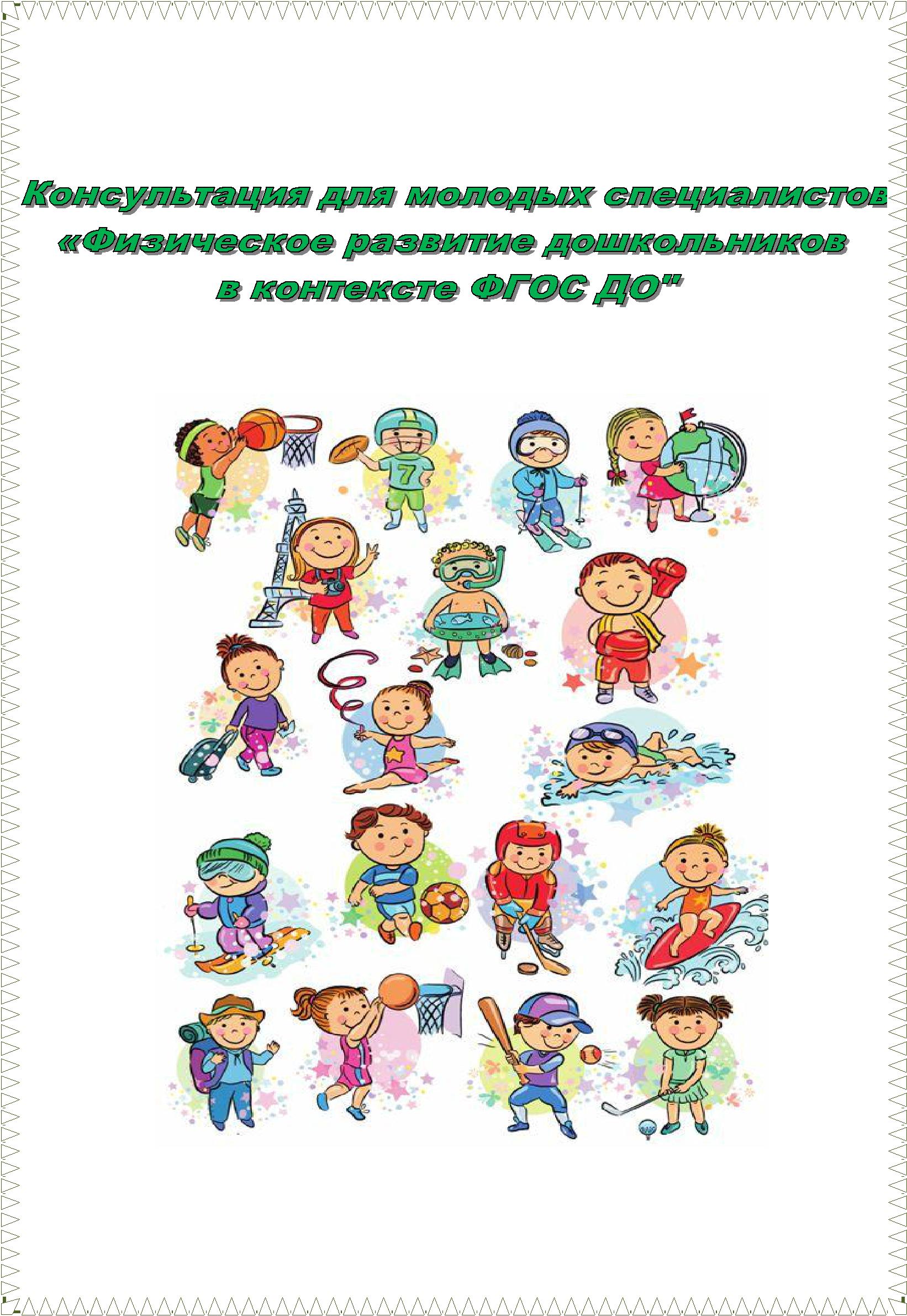 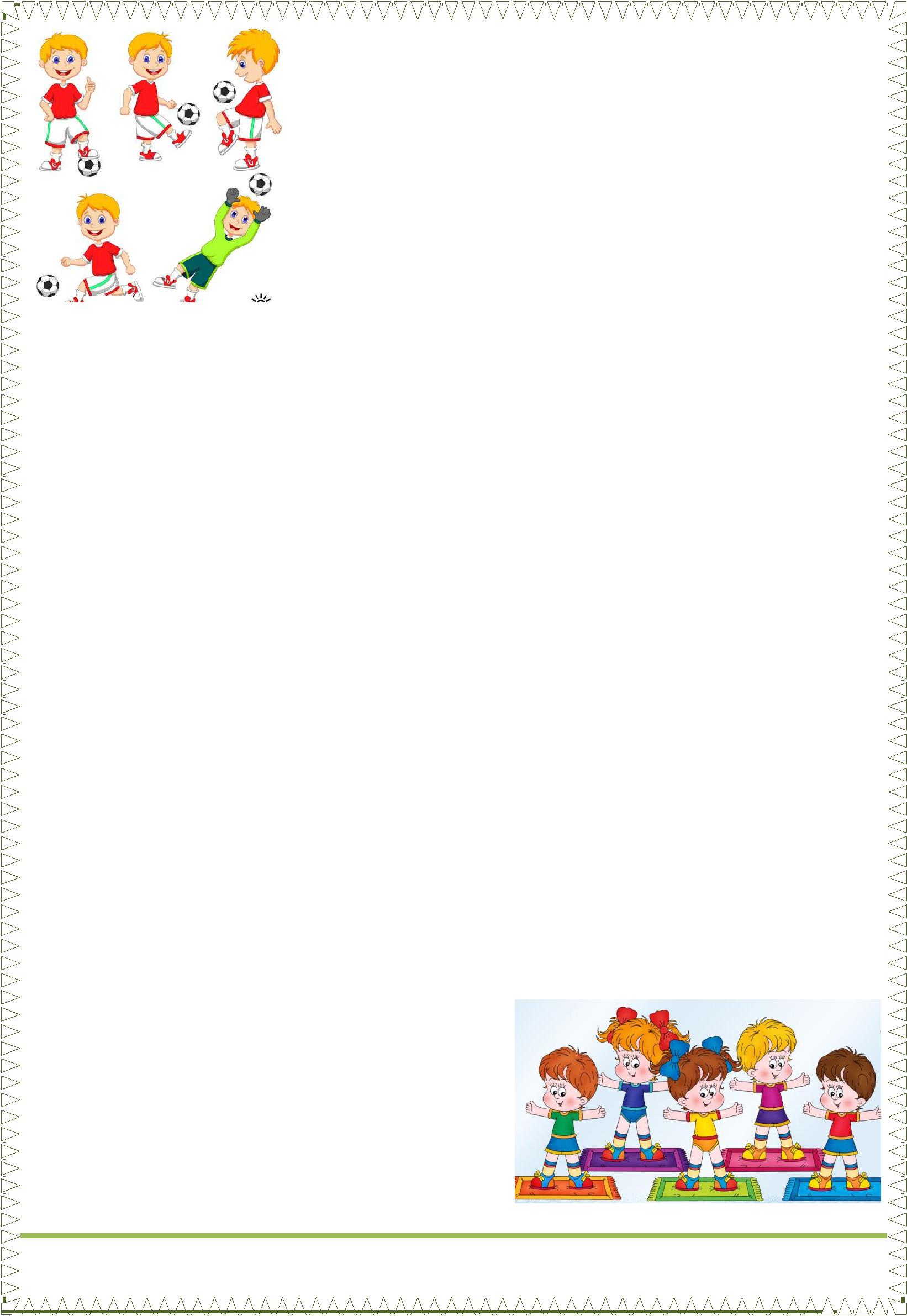 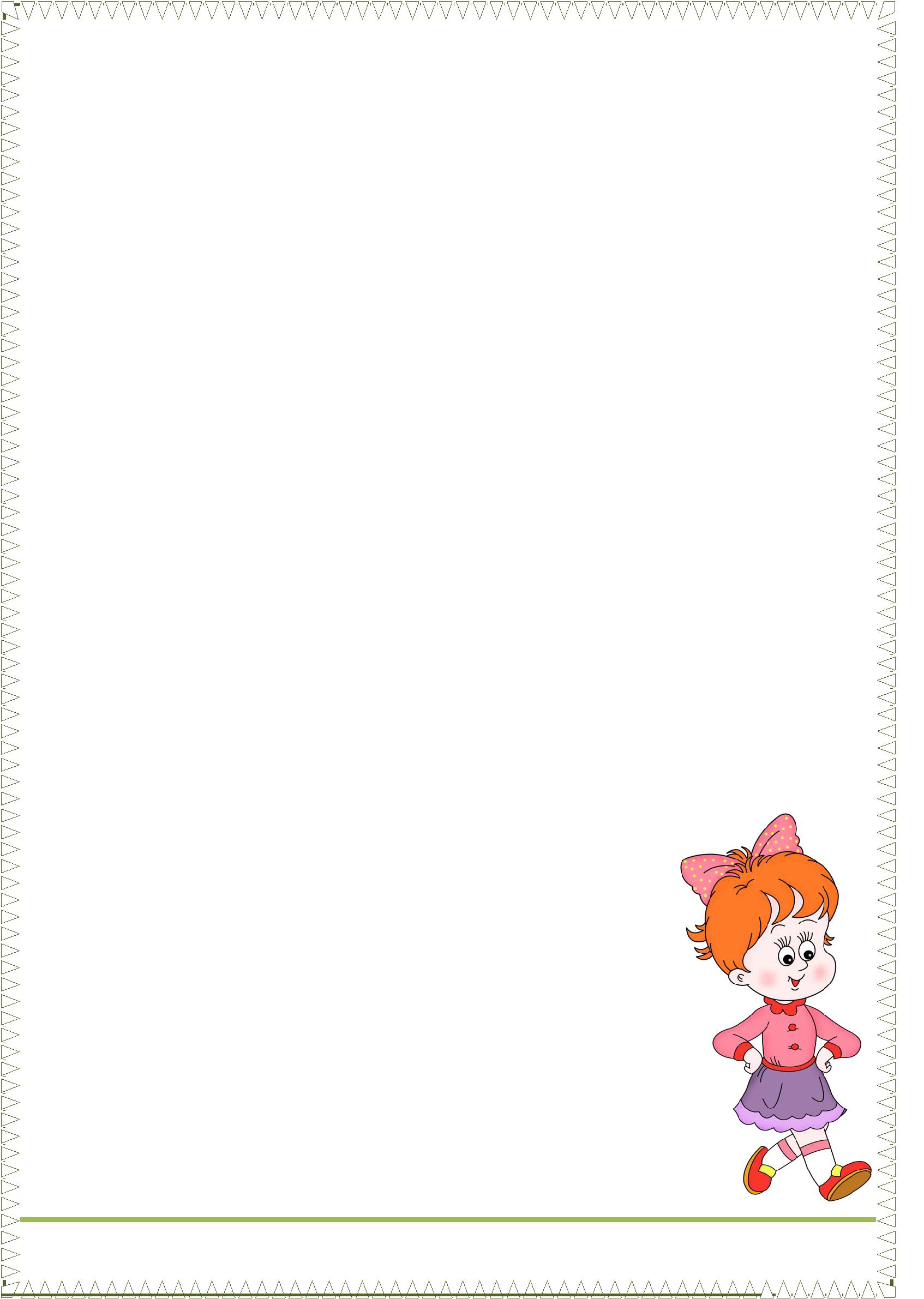 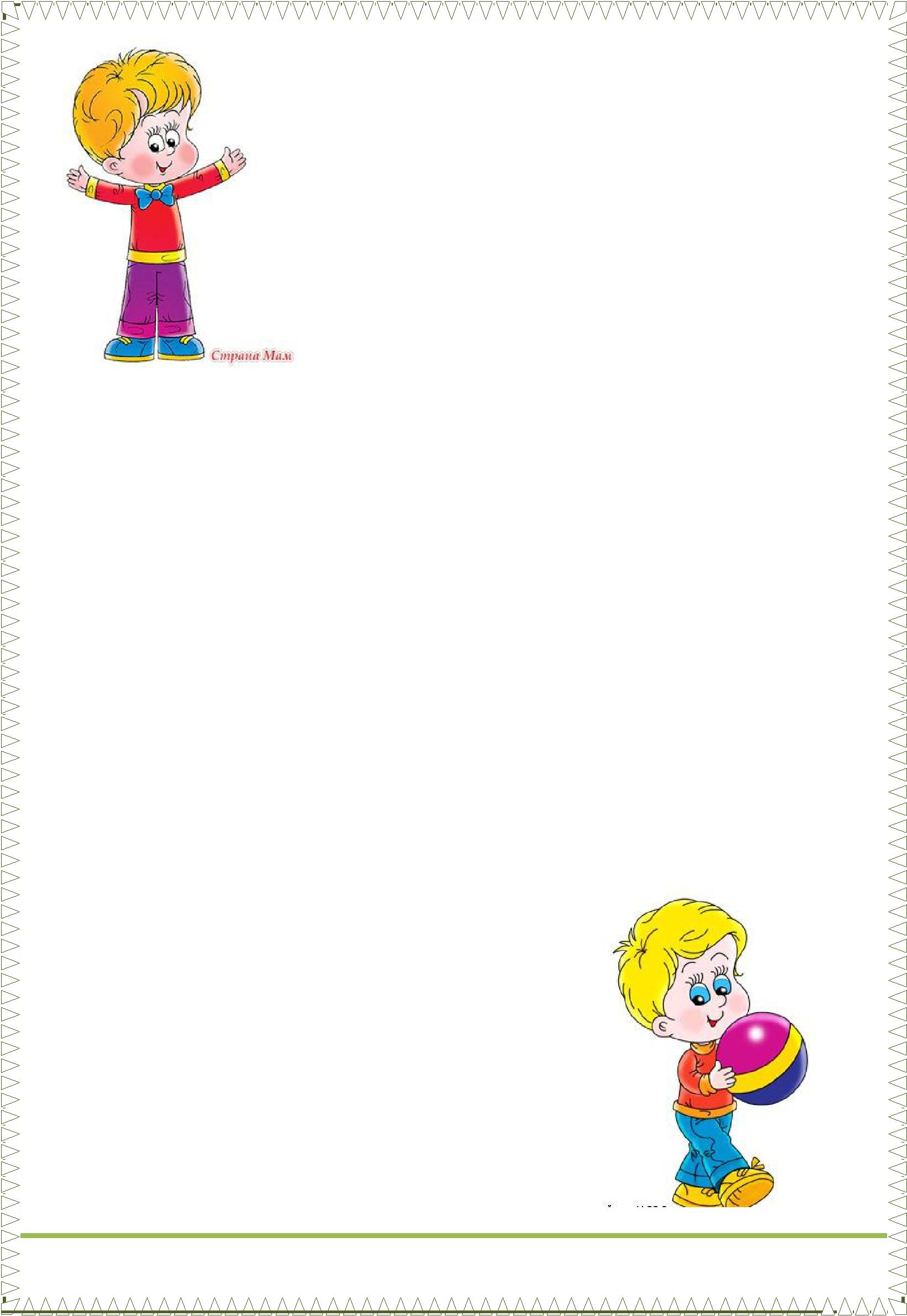 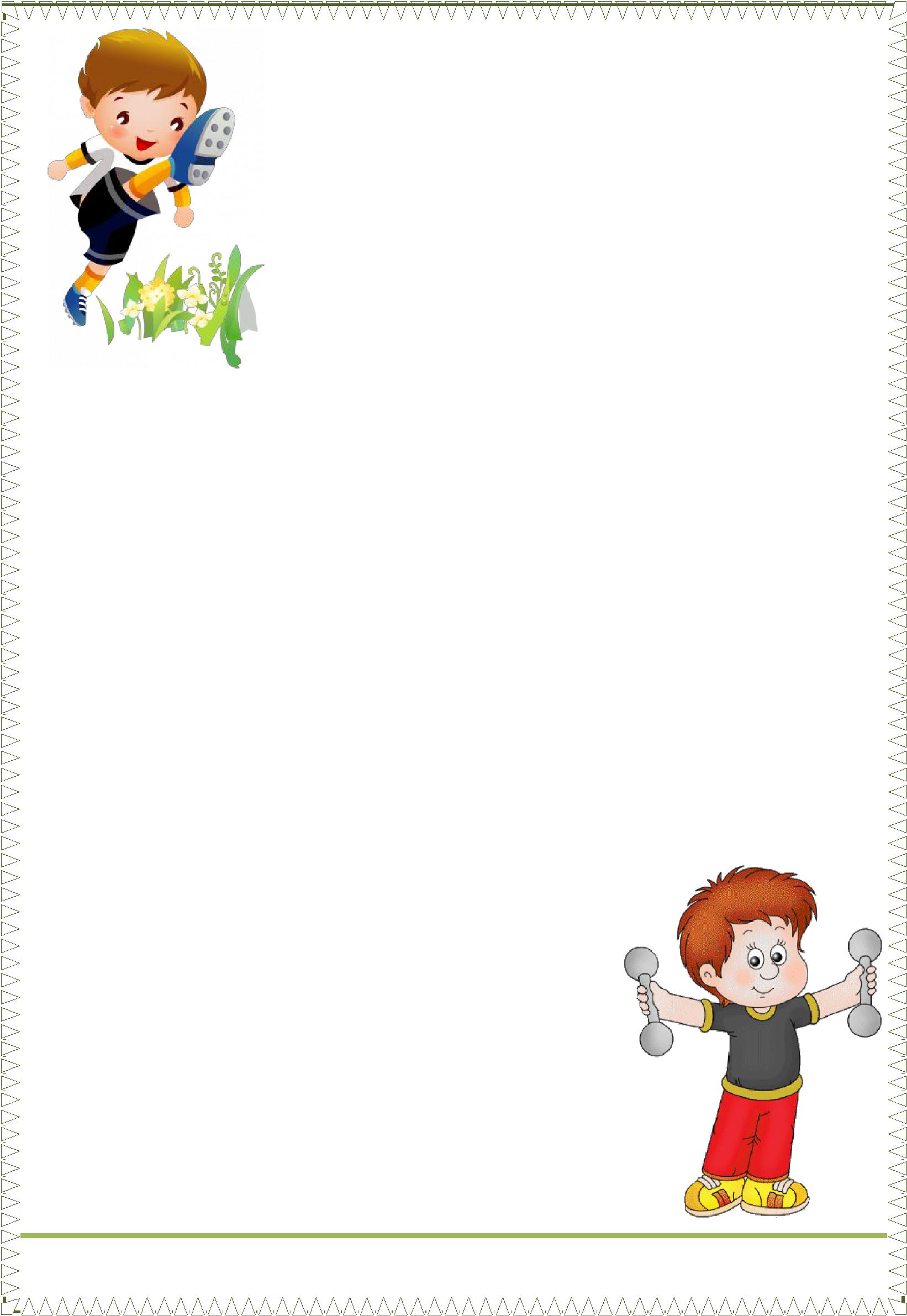 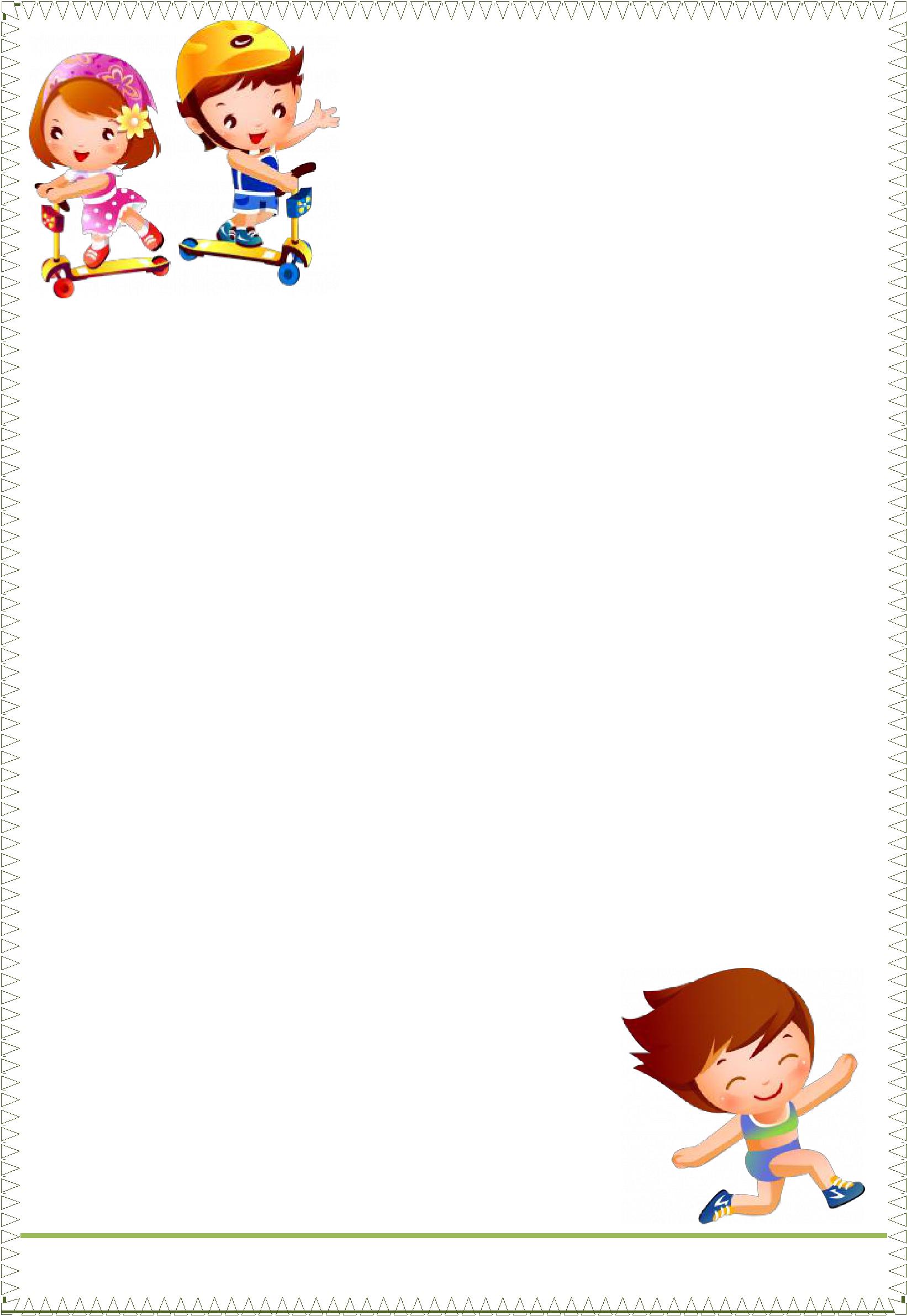 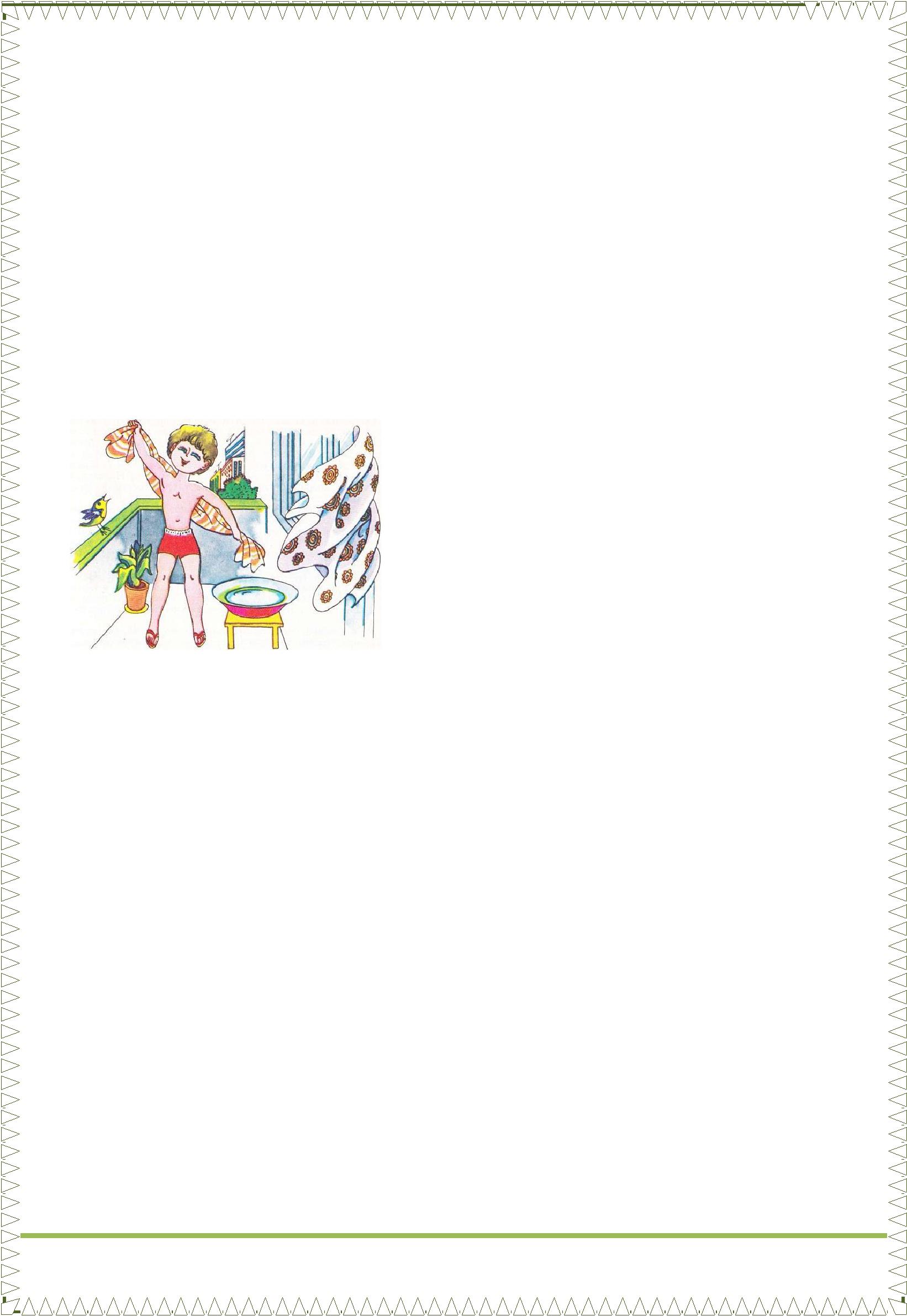 Важнейшим   этапом   в   формировании   здоровья   ребенка,Важнейшим   этапом   в   формировании   здоровья   ребенка,Важнейшим   этапом   в   формировании   здоровья   ребенка,Важнейшим   этапом   в   формировании   здоровья   ребенка,Важнейшим   этапом   в   формировании   здоровья   ребенка,Важнейшим   этапом   в   формировании   здоровья   ребенка,Важнейшим   этапом   в   формировании   здоровья   ребенка,Важнейшим   этапом   в   формировании   здоровья   ребенка,Важнейшим   этапом   в   формировании   здоровья   ребенка,Важнейшим   этапом   в   формировании   здоровья   ребенка,Важнейшим   этапом   в   формировании   здоровья   ребенка,Важнейшим   этапом   в   формировании   здоровья   ребенка,Важнейшим   этапом   в   формировании   здоровья   ребенка,развитияразвитияразвитияунегофизическихфизическихнавыковнавыковиуменийуменийявляетсяявляетсядошкольное детство.дошкольное детство.дошкольное детство.дошкольное детство.дошкольное детство.дошкольное детство.ФедеральныеФедеральныеФедеральныеФедеральныеГосударственныеГосударственныеГосударственныеОбразовательныеОбразовательныеОбразовательныеОбразовательныеСтандартыСтандартынацеливаютнацеливаютнацеливаютнацеливаютсодержание  образовательнойсодержание  образовательнойсодержание  образовательнойсодержание  образовательнойсодержание  образовательнойобластиобласти«Физическое«Физическое«Физическоеразвитие»развитие»развитие»на достижение целей формирования у детей интереса ина достижение целей формирования у детей интереса ина достижение целей формирования у детей интереса ина достижение целей формирования у детей интереса ина достижение целей формирования у детей интереса ина достижение целей формирования у детей интереса ина достижение целей формирования у детей интереса ина достижение целей формирования у детей интереса ина достижение целей формирования у детей интереса ина достижение целей формирования у детей интереса ина достижение целей формирования у детей интереса иценностного   отношения   к   занятиям   физической   культурой,ценностного   отношения   к   занятиям   физической   культурой,ценностного   отношения   к   занятиям   физической   культурой,ценностного   отношения   к   занятиям   физической   культурой,ценностного   отношения   к   занятиям   физической   культурой,ценностного   отношения   к   занятиям   физической   культурой,ценностного   отношения   к   занятиям   физической   культурой,ценностного   отношения   к   занятиям   физической   культурой,ценностного   отношения   к   занятиям   физической   культурой,ценностного   отношения   к   занятиям   физической   культурой,ценностного   отношения   к   занятиям   физической   культурой,ценностного   отношения   к   занятиям   физической   культурой,ценностного   отношения   к   занятиям   физической   культурой,ценностного   отношения   к   занятиям   физической   культурой,гармоничное  физическое  развитие  через  решение  следующихгармоничное  физическое  развитие  через  решение  следующихгармоничное  физическое  развитие  через  решение  следующихгармоничное  физическое  развитие  через  решение  следующихгармоничное  физическое  развитие  через  решение  следующихгармоничное  физическое  развитие  через  решение  следующихгармоничное  физическое  развитие  через  решение  следующихгармоничное  физическое  развитие  через  решение  следующихгармоничное  физическое  развитие  через  решение  следующихгармоничное  физическое  развитие  через  решение  следующихгармоничное  физическое  развитие  через  решение  следующихгармоничное  физическое  развитие  через  решение  следующихгармоничное  физическое  развитие  через  решение  следующихгармоничное  физическое  развитие  через  решение  следующихзадач:задач:-   развитие   физических   качеств   (скоростных,   силовых,-   развитие   физических   качеств   (скоростных,   силовых,-   развитие   физических   качеств   (скоростных,   силовых,-   развитие   физических   качеств   (скоростных,   силовых,-   развитие   физических   качеств   (скоростных,   силовых,-   развитие   физических   качеств   (скоростных,   силовых,-   развитие   физических   качеств   (скоростных,   силовых,-   развитие   физических   качеств   (скоростных,   силовых,-   развитие   физических   качеств   (скоростных,   силовых,-   развитие   физических   качеств   (скоростных,   силовых,-   развитие   физических   качеств   (скоростных,   силовых,-   развитие   физических   качеств   (скоростных,   силовых,-   развитие   физических   качеств   (скоростных,   силовых,гибкости, выносливости и координации);гибкости, выносливости и координации);гибкости, выносливости и координации);гибкости, выносливости и координации);гибкости, выносливости и координации);гибкости, выносливости и координации);гибкости, выносливости и координации);гибкости, выносливости и координации);гибкости, выносливости и координации);-накоплениенакоплениенакоплениеиобогащениеобогащениедвигательногодвигательногодвигательногоопытаопытадетей(овладение основными движениями);(овладение основными движениями);(овладение основными движениями);(овладение основными движениями);(овладение основными движениями);(овладение основными движениями);-  формирование  у воспитанников  потребности  в двигательной  активности  и  физическом-  формирование  у воспитанников  потребности  в двигательной  активности  и  физическом-  формирование  у воспитанников  потребности  в двигательной  активности  и  физическом-  формирование  у воспитанников  потребности  в двигательной  активности  и  физическом-  формирование  у воспитанников  потребности  в двигательной  активности  и  физическом-  формирование  у воспитанников  потребности  в двигательной  активности  и  физическом-  формирование  у воспитанников  потребности  в двигательной  активности  и  физическом-  формирование  у воспитанников  потребности  в двигательной  активности  и  физическом-  формирование  у воспитанников  потребности  в двигательной  активности  и  физическом-  формирование  у воспитанников  потребности  в двигательной  активности  и  физическом-  формирование  у воспитанников  потребности  в двигательной  активности  и  физическом-  формирование  у воспитанников  потребности  в двигательной  активности  и  физическом-  формирование  у воспитанников  потребности  в двигательной  активности  и  физическом-  формирование  у воспитанников  потребности  в двигательной  активности  и  физическом-  формирование  у воспитанников  потребности  в двигательной  активности  и  физическом-  формирование  у воспитанников  потребности  в двигательной  активности  и  физическом-  формирование  у воспитанников  потребности  в двигательной  активности  и  физическомсовершенствовании.совершенствовании.совершенствовании.Охрана жизни и укрепление здоровья дошкольников остается приоритетным направлением вОхрана жизни и укрепление здоровья дошкольников остается приоритетным направлением вОхрана жизни и укрепление здоровья дошкольников остается приоритетным направлением вОхрана жизни и укрепление здоровья дошкольников остается приоритетным направлением вОхрана жизни и укрепление здоровья дошкольников остается приоритетным направлением вОхрана жизни и укрепление здоровья дошкольников остается приоритетным направлением вОхрана жизни и укрепление здоровья дошкольников остается приоритетным направлением вОхрана жизни и укрепление здоровья дошкольников остается приоритетным направлением вОхрана жизни и укрепление здоровья дошкольников остается приоритетным направлением вОхрана жизни и укрепление здоровья дошкольников остается приоритетным направлением вОхрана жизни и укрепление здоровья дошкольников остается приоритетным направлением вОхрана жизни и укрепление здоровья дошкольников остается приоритетным направлением вОхрана жизни и укрепление здоровья дошкольников остается приоритетным направлением вОхрана жизни и укрепление здоровья дошкольников остается приоритетным направлением вОхрана жизни и укрепление здоровья дошкольников остается приоритетным направлением вОхрана жизни и укрепление здоровья дошкольников остается приоритетным направлением вОхрана жизни и укрепление здоровья дошкольников остается приоритетным направлением вработе  нашего  дошкольного   учреждения.  За   многие  годы  коллективом  ДОУ  выбранработе  нашего  дошкольного   учреждения.  За   многие  годы  коллективом  ДОУ  выбранработе  нашего  дошкольного   учреждения.  За   многие  годы  коллективом  ДОУ  выбранработе  нашего  дошкольного   учреждения.  За   многие  годы  коллективом  ДОУ  выбранработе  нашего  дошкольного   учреждения.  За   многие  годы  коллективом  ДОУ  выбранработе  нашего  дошкольного   учреждения.  За   многие  годы  коллективом  ДОУ  выбранработе  нашего  дошкольного   учреждения.  За   многие  годы  коллективом  ДОУ  выбранработе  нашего  дошкольного   учреждения.  За   многие  годы  коллективом  ДОУ  выбранработе  нашего  дошкольного   учреждения.  За   многие  годы  коллективом  ДОУ  выбранработе  нашего  дошкольного   учреждения.  За   многие  годы  коллективом  ДОУ  выбранработе  нашего  дошкольного   учреждения.  За   многие  годы  коллективом  ДОУ  выбранработе  нашего  дошкольного   учреждения.  За   многие  годы  коллективом  ДОУ  выбранработе  нашего  дошкольного   учреждения.  За   многие  годы  коллективом  ДОУ  выбранработе  нашего  дошкольного   учреждения.  За   многие  годы  коллективом  ДОУ  выбранработе  нашего  дошкольного   учреждения.  За   многие  годы  коллективом  ДОУ  выбранработе  нашего  дошкольного   учреждения.  За   многие  годы  коллективом  ДОУ  выбранработе  нашего  дошкольного   учреждения.  За   многие  годы  коллективом  ДОУ  выбранопределенный алгоритм развития двигательной активности, который способен решать задачиопределенный алгоритм развития двигательной активности, который способен решать задачиопределенный алгоритм развития двигательной активности, который способен решать задачиопределенный алгоритм развития двигательной активности, который способен решать задачиопределенный алгоритм развития двигательной активности, который способен решать задачиопределенный алгоритм развития двигательной активности, который способен решать задачиопределенный алгоритм развития двигательной активности, который способен решать задачиопределенный алгоритм развития двигательной активности, который способен решать задачиопределенный алгоритм развития двигательной активности, который способен решать задачиопределенный алгоритм развития двигательной активности, который способен решать задачиопределенный алгоритм развития двигательной активности, который способен решать задачиопределенный алгоритм развития двигательной активности, который способен решать задачиопределенный алгоритм развития двигательной активности, который способен решать задачиопределенный алгоритм развития двигательной активности, который способен решать задачиопределенный алгоритм развития двигательной активности, который способен решать задачиопределенный алгоритм развития двигательной активности, который способен решать задачиопределенный алгоритм развития двигательной активности, который способен решать задачиобозначенные ФГОС ДО.обозначенные ФГОС ДО.обозначенные ФГОС ДО.обозначенные ФГОС ДО.Организованная  образовательная  деятельность  по  физическому  развитию являетсяОрганизованная  образовательная  деятельность  по  физическому  развитию являетсяОрганизованная  образовательная  деятельность  по  физическому  развитию являетсяОрганизованная  образовательная  деятельность  по  физическому  развитию являетсяОрганизованная  образовательная  деятельность  по  физическому  развитию являетсяОрганизованная  образовательная  деятельность  по  физическому  развитию являетсяОрганизованная  образовательная  деятельность  по  физическому  развитию являетсяОрганизованная  образовательная  деятельность  по  физическому  развитию являетсяОрганизованная  образовательная  деятельность  по  физическому  развитию являетсяОрганизованная  образовательная  деятельность  по  физическому  развитию являетсяОрганизованная  образовательная  деятельность  по  физическому  развитию являетсяОрганизованная  образовательная  деятельность  по  физическому  развитию являетсяОрганизованная  образовательная  деятельность  по  физическому  развитию являетсяОрганизованная  образовательная  деятельность  по  физическому  развитию являетсяОрганизованная  образовательная  деятельность  по  физическому  развитию являетсяОрганизованная  образовательная  деятельность  по  физическому  развитию являетсяОрганизованная  образовательная  деятельность  по  физическому  развитию являетсяосновной  формой  физического  воспитания  дошкольников,  обязательной  для  всех  детей,основной  формой  физического  воспитания  дошкольников,  обязательной  для  всех  детей,основной  формой  физического  воспитания  дошкольников,  обязательной  для  всех  детей,основной  формой  физического  воспитания  дошкольников,  обязательной  для  всех  детей,основной  формой  физического  воспитания  дошкольников,  обязательной  для  всех  детей,основной  формой  физического  воспитания  дошкольников,  обязательной  для  всех  детей,основной  формой  физического  воспитания  дошкольников,  обязательной  для  всех  детей,основной  формой  физического  воспитания  дошкольников,  обязательной  для  всех  детей,основной  формой  физического  воспитания  дошкольников,  обязательной  для  всех  детей,основной  формой  физического  воспитания  дошкольников,  обязательной  для  всех  детей,основной  формой  физического  воспитания  дошкольников,  обязательной  для  всех  детей,основной  формой  физического  воспитания  дошкольников,  обязательной  для  всех  детей,основной  формой  физического  воспитания  дошкольников,  обязательной  для  всех  детей,основной  формой  физического  воспитания  дошкольников,  обязательной  для  всех  детей,основной  формой  физического  воспитания  дошкольников,  обязательной  для  всех  детей,основной  формой  физического  воспитания  дошкольников,  обязательной  для  всех  детей,основной  формой  физического  воспитания  дошкольников,  обязательной  для  всех  детей,проводимой круглый год, по три занятия в каждой возрастной группе. При планировании ООДпроводимой круглый год, по три занятия в каждой возрастной группе. При планировании ООДпроводимой круглый год, по три занятия в каждой возрастной группе. При планировании ООДпроводимой круглый год, по три занятия в каждой возрастной группе. При планировании ООДпроводимой круглый год, по три занятия в каждой возрастной группе. При планировании ООДпроводимой круглый год, по три занятия в каждой возрастной группе. При планировании ООДпроводимой круглый год, по три занятия в каждой возрастной группе. При планировании ООДпроводимой круглый год, по три занятия в каждой возрастной группе. При планировании ООДпроводимой круглый год, по три занятия в каждой возрастной группе. При планировании ООДпроводимой круглый год, по три занятия в каждой возрастной группе. При планировании ООДпроводимой круглый год, по три занятия в каждой возрастной группе. При планировании ООДпроводимой круглый год, по три занятия в каждой возрастной группе. При планировании ООДпроводимой круглый год, по три занятия в каждой возрастной группе. При планировании ООДпроводимой круглый год, по три занятия в каждой возрастной группе. При планировании ООДпроводимой круглый год, по три занятия в каждой возрастной группе. При планировании ООДпроводимой круглый год, по три занятия в каждой возрастной группе. При планировании ООДпроводимой круглый год, по три занятия в каждой возрастной группе. При планировании ООДнеобходимо  учитывать  не только возрастные и  индивидуальные возможности, но и  уровеньнеобходимо  учитывать  не только возрастные и  индивидуальные возможности, но и  уровеньнеобходимо  учитывать  не только возрастные и  индивидуальные возможности, но и  уровеньнеобходимо  учитывать  не только возрастные и  индивидуальные возможности, но и  уровеньнеобходимо  учитывать  не только возрастные и  индивидуальные возможности, но и  уровеньнеобходимо  учитывать  не только возрастные и  индивидуальные возможности, но и  уровеньнеобходимо  учитывать  не только возрастные и  индивидуальные возможности, но и  уровеньнеобходимо  учитывать  не только возрастные и  индивидуальные возможности, но и  уровеньнеобходимо  учитывать  не только возрастные и  индивидуальные возможности, но и  уровеньнеобходимо  учитывать  не только возрастные и  индивидуальные возможности, но и  уровеньнеобходимо  учитывать  не только возрастные и  индивидуальные возможности, но и  уровеньнеобходимо  учитывать  не только возрастные и  индивидуальные возможности, но и  уровеньнеобходимо  учитывать  не только возрастные и  индивидуальные возможности, но и  уровеньнеобходимо  учитывать  не только возрастные и  индивидуальные возможности, но и  уровеньнеобходимо  учитывать  не только возрастные и  индивидуальные возможности, но и  уровеньнеобходимо  учитывать  не только возрастные и  индивидуальные возможности, но и  уровеньнеобходимо  учитывать  не только возрастные и  индивидуальные возможности, но и  уровеньдвигательной активности каждого ребенка.двигательной активности каждого ребенка.двигательной активности каждого ребенка.двигательной активности каждого ребенка.двигательной активности каждого ребенка.двигательной активности каждого ребенка.двигательной активности каждого ребенка.Утренняя гимнастика является одним из важных компонентов двигательного режима.Утренняя гимнастика является одним из важных компонентов двигательного режима.Утренняя гимнастика является одним из важных компонентов двигательного режима.Утренняя гимнастика является одним из важных компонентов двигательного режима.Утренняя гимнастика является одним из важных компонентов двигательного режима.Утренняя гимнастика является одним из важных компонентов двигательного режима.Утренняя гимнастика является одним из важных компонентов двигательного режима.Утренняя гимнастика является одним из важных компонентов двигательного режима.Утренняя гимнастика является одним из важных компонентов двигательного режима.Утренняя гимнастика является одним из важных компонентов двигательного режима.Утренняя гимнастика является одним из важных компонентов двигательного режима.Утренняя гимнастика является одним из важных компонентов двигательного режима.Утренняя гимнастика является одним из важных компонентов двигательного режима.Утренняя гимнастика является одним из важных компонентов двигательного режима.Утренняя гимнастика является одним из важных компонентов двигательного режима.Утренняя гимнастика является одним из важных компонентов двигательного режима.Утренняя гимнастика является одним из важных компонентов двигательного режима.Утренняя гимнастика проводится ежедневно до завтрака в течение 6-10 мин. на воздухе (приУтренняя гимнастика проводится ежедневно до завтрака в течение 6-10 мин. на воздухе (приУтренняя гимнастика проводится ежедневно до завтрака в течение 6-10 мин. на воздухе (приУтренняя гимнастика проводится ежедневно до завтрака в течение 6-10 мин. на воздухе (приУтренняя гимнастика проводится ежедневно до завтрака в течение 6-10 мин. на воздухе (приУтренняя гимнастика проводится ежедневно до завтрака в течение 6-10 мин. на воздухе (приУтренняя гимнастика проводится ежедневно до завтрака в течение 6-10 мин. на воздухе (приУтренняя гимнастика проводится ежедневно до завтрака в течение 6-10 мин. на воздухе (приУтренняя гимнастика проводится ежедневно до завтрака в течение 6-10 мин. на воздухе (приУтренняя гимнастика проводится ежедневно до завтрака в течение 6-10 мин. на воздухе (приУтренняя гимнастика проводится ежедневно до завтрака в течение 6-10 мин. на воздухе (приУтренняя гимнастика проводится ежедневно до завтрака в течение 6-10 мин. на воздухе (приУтренняя гимнастика проводится ежедневно до завтрака в течение 6-10 мин. на воздухе (приУтренняя гимнастика проводится ежедневно до завтрака в течение 6-10 мин. на воздухе (приУтренняя гимнастика проводится ежедневно до завтрака в течение 6-10 мин. на воздухе (приУтренняя гимнастика проводится ежедневно до завтрака в течение 6-10 мин. на воздухе (приУтренняя гимнастика проводится ежедневно до завтрака в течение 6-10 мин. на воздухе (приблагоприятных  климатических  условиях)  или  в  помещении.  Существуют  разные  типы  иблагоприятных  климатических  условиях)  или  в  помещении.  Существуют  разные  типы  иблагоприятных  климатических  условиях)  или  в  помещении.  Существуют  разные  типы  иблагоприятных  климатических  условиях)  или  в  помещении.  Существуют  разные  типы  иблагоприятных  климатических  условиях)  или  в  помещении.  Существуют  разные  типы  иблагоприятных  климатических  условиях)  или  в  помещении.  Существуют  разные  типы  иблагоприятных  климатических  условиях)  или  в  помещении.  Существуют  разные  типы  иблагоприятных  климатических  условиях)  или  в  помещении.  Существуют  разные  типы  иблагоприятных  климатических  условиях)  или  в  помещении.  Существуют  разные  типы  иблагоприятных  климатических  условиях)  или  в  помещении.  Существуют  разные  типы  иблагоприятных  климатических  условиях)  или  в  помещении.  Существуют  разные  типы  иблагоприятных  климатических  условиях)  или  в  помещении.  Существуют  разные  типы  иблагоприятных  климатических  условиях)  или  в  помещении.  Существуют  разные  типы  иблагоприятных  климатических  условиях)  или  в  помещении.  Существуют  разные  типы  иблагоприятных  климатических  условиях)  или  в  помещении.  Существуют  разные  типы  иблагоприятных  климатических  условиях)  или  в  помещении.  Существуют  разные  типы  иблагоприятных  климатических  условиях)  или  в  помещении.  Существуют  разные  типы  иварианты утренней гимнастики. Например:варианты утренней гимнастики. Например:варианты утренней гимнастики. Например:варианты утренней гимнастики. Например:варианты утренней гимнастики. Например:варианты утренней гимнастики. Например:варианты утренней гимнастики. Например:- комплекс музыкально-ритмических упражнений;- комплекс музыкально-ритмических упражнений;- комплекс музыкально-ритмических упражнений;- комплекс музыкально-ритмических упражнений;- комплекс музыкально-ритмических упражнений;- комплекс музыкально-ритмических упражнений;- комплекс музыкально-ритмических упражнений;- комплекс музыкально-ритмических упражнений;- комплекс музыкально-ритмических упражнений;- комплекс музыкально-ритмических упражнений;- утренняя гимнастика игрового характера;- утренняя гимнастика игрового характера;- утренняя гимнастика игрового характера;- утренняя гимнастика игрового характера;- утренняя гимнастика игрового характера;- утренняя гимнастика игрового характера;- утренняя гимнастика игрового характера;- утренняя гимнастика игрового характера;- утренняя гимнастика в форме оздоровительной пробежки;- утренняя гимнастика в форме оздоровительной пробежки;- утренняя гимнастика в форме оздоровительной пробежки;- утренняя гимнастика в форме оздоровительной пробежки;- утренняя гимнастика в форме оздоровительной пробежки;- утренняя гимнастика в форме оздоровительной пробежки;- утренняя гимнастика в форме оздоровительной пробежки;- утренняя гимнастика в форме оздоровительной пробежки;- утренняя гимнастика в форме оздоровительной пробежки;- утренняя гимнастика в форме оздоровительной пробежки;- комплекс упражнений с тренажерами простейшего типа;- комплекс упражнений с тренажерами простейшего типа;- комплекс упражнений с тренажерами простейшего типа;- комплекс упражнений с тренажерами простейшего типа;- комплекс упражнений с тренажерами простейшего типа;- комплекс упражнений с тренажерами простейшего типа;- комплекс упражнений с тренажерами простейшего типа;- комплекс упражнений с тренажерами простейшего типа;- комплекс упражнений с тренажерами простейшего типа;- комплекс упражнений с тренажерами простейшего типа;- преодоление полосы препятствий- преодоление полосы препятствий- преодоление полосы препятствий- преодоление полосы препятствий- преодоление полосы препятствий- преодоление полосы препятствийКомплекс утренней гимнастики  повторяется в течение двух недель.Комплекс утренней гимнастики  повторяется в течение двух недель.Комплекс утренней гимнастики  повторяется в течение двух недель.Комплекс утренней гимнастики  повторяется в течение двух недель.Комплекс утренней гимнастики  повторяется в течение двух недель.Комплекс утренней гимнастики  повторяется в течение двух недель.Комплекс утренней гимнастики  повторяется в течение двух недель.Комплекс утренней гимнастики  повторяется в течение двух недель.Комплекс утренней гимнастики  повторяется в течение двух недель.Комплекс утренней гимнастики  повторяется в течение двух недель.Комплекс утренней гимнастики  повторяется в течение двух недель.Комплекс утренней гимнастики  повторяется в течение двух недель.Физкультминутка являетсяФизкультминутка являетсяФизкультминутка являетсяФизкультминутка являетсяФизкультминутка являетсяобязательной    частью    ООД.    Любая    организованнаяобязательной    частью    ООД.    Любая    организованнаяобязательной    частью    ООД.    Любая    организованнаяобязательной    частью    ООД.    Любая    организованнаяобязательной    частью    ООД.    Любая    организованнаяобязательной    частью    ООД.    Любая    организованнаяобязательной    частью    ООД.    Любая    организованнаяобязательной    частью    ООД.    Любая    организованнаяобязательной    частью    ООД.    Любая    организованнаяобязательной    частью    ООД.    Любая    организованнаяобязательной    частью    ООД.    Любая    организованнаяобязательной    частью    ООД.    Любая    организованнаяобразовательная  деятельность,  не  связанная  с  движением,  является  тяжелой  нагрузкой  наобразовательная  деятельность,  не  связанная  с  движением,  является  тяжелой  нагрузкой  наобразовательная  деятельность,  не  связанная  с  движением,  является  тяжелой  нагрузкой  наобразовательная  деятельность,  не  связанная  с  движением,  является  тяжелой  нагрузкой  наобразовательная  деятельность,  не  связанная  с  движением,  является  тяжелой  нагрузкой  наобразовательная  деятельность,  не  связанная  с  движением,  является  тяжелой  нагрузкой  наобразовательная  деятельность,  не  связанная  с  движением,  является  тяжелой  нагрузкой  наобразовательная  деятельность,  не  связанная  с  движением,  является  тяжелой  нагрузкой  наобразовательная  деятельность,  не  связанная  с  движением,  является  тяжелой  нагрузкой  наобразовательная  деятельность,  не  связанная  с  движением,  является  тяжелой  нагрузкой  наобразовательная  деятельность,  не  связанная  с  движением,  является  тяжелой  нагрузкой  наобразовательная  деятельность,  не  связанная  с  движением,  является  тяжелой  нагрузкой  наобразовательная  деятельность,  не  связанная  с  движением,  является  тяжелой  нагрузкой  наобразовательная  деятельность,  не  связанная  с  движением,  является  тяжелой  нагрузкой  наобразовательная  деятельность,  не  связанная  с  движением,  является  тяжелой  нагрузкой  наобразовательная  деятельность,  не  связанная  с  движением,  является  тяжелой  нагрузкой  наобразовательная  деятельность,  не  связанная  с  движением,  является  тяжелой  нагрузкой  наорганизм дошкольников, так как для них характерна неустойчивость нервных процессов. Ониорганизм дошкольников, так как для них характерна неустойчивость нервных процессов. Ониорганизм дошкольников, так как для них характерна неустойчивость нервных процессов. Ониорганизм дошкольников, так как для них характерна неустойчивость нервных процессов. Ониорганизм дошкольников, так как для них характерна неустойчивость нервных процессов. Ониорганизм дошкольников, так как для них характерна неустойчивость нервных процессов. Ониорганизм дошкольников, так как для них характерна неустойчивость нервных процессов. Ониорганизм дошкольников, так как для них характерна неустойчивость нервных процессов. Ониорганизм дошкольников, так как для них характерна неустойчивость нервных процессов. Ониорганизм дошкольников, так как для них характерна неустойчивость нервных процессов. Ониорганизм дошкольников, так как для них характерна неустойчивость нервных процессов. Ониорганизм дошкольников, так как для них характерна неустойчивость нервных процессов. Ониорганизм дошкольников, так как для них характерна неустойчивость нервных процессов. Ониорганизм дошкольников, так как для них характерна неустойчивость нервных процессов. Ониорганизм дошкольников, так как для них характерна неустойчивость нервных процессов. Ониорганизм дошкольников, так как для них характерна неустойчивость нервных процессов. Ониорганизм дошкольников, так как для них характерна неустойчивость нервных процессов. Онибыстро утомляются, снижается устойчивость внимания, у детей теряется интерес к деятельности,быстро утомляются, снижается устойчивость внимания, у детей теряется интерес к деятельности,быстро утомляются, снижается устойчивость внимания, у детей теряется интерес к деятельности,быстро утомляются, снижается устойчивость внимания, у детей теряется интерес к деятельности,быстро утомляются, снижается устойчивость внимания, у детей теряется интерес к деятельности,быстро утомляются, снижается устойчивость внимания, у детей теряется интерес к деятельности,быстро утомляются, снижается устойчивость внимания, у детей теряется интерес к деятельности,быстро утомляются, снижается устойчивость внимания, у детей теряется интерес к деятельности,быстро утомляются, снижается устойчивость внимания, у детей теряется интерес к деятельности,быстро утомляются, снижается устойчивость внимания, у детей теряется интерес к деятельности,быстро утомляются, снижается устойчивость внимания, у детей теряется интерес к деятельности,быстро утомляются, снижается устойчивость внимания, у детей теряется интерес к деятельности,быстро утомляются, снижается устойчивость внимания, у детей теряется интерес к деятельности,быстро утомляются, снижается устойчивость внимания, у детей теряется интерес к деятельности,быстро утомляются, снижается устойчивость внимания, у детей теряется интерес к деятельности,быстро утомляются, снижается устойчивость внимания, у детей теряется интерес к деятельности,быстро утомляются, снижается устойчивость внимания, у детей теряется интерес к деятельности,что,    конечно,    отрицательно    влияет    на    еечто,    конечно,    отрицательно    влияет    на    еечто,    конечно,    отрицательно    влияет    на    еечто,    конечно,    отрицательно    влияет    на    еечто,    конечно,    отрицательно    влияет    на    еечто,    конечно,    отрицательно    влияет    на    еечто,    конечно,    отрицательно    влияет    на    еечто,    конечно,    отрицательно    влияет    на    еечто,    конечно,    отрицательно    влияет    на    ееэффективность.  В  тот  момент,  когда   у  детейэффективность.  В  тот  момент,  когда   у  детейэффективность.  В  тот  момент,  когда   у  детейэффективность.  В  тот  момент,  когда   у  детейэффективность.  В  тот  момент,  когда   у  детейэффективность.  В  тот  момент,  когда   у  детейэффективность.  В  тот  момент,  когда   у  детейэффективность.  В  тот  момент,  когда   у  детейэффективность.  В  тот  момент,  когда   у  детейпоявляютсяпервыепервыепризнакипризнакипереутомленияпереутомленияпереутомленияпереутомлениявоспитателюцелесообразноцелесообразноцелесообразнопровестипровестифизкультминутку.физкультминутку.Этообщеразвивающиеобщеразвивающиеобщеразвивающиеобщеразвивающиеобщеразвивающиеупражнения-упражненияупражнениядля  рук,для  рук,для  рук,наклоны,наклоны,приседания, прыжки, подскоки, ходьба,приседания, прыжки, подскоки, ходьба,приседания, прыжки, подскоки, ходьба,приседания, прыжки, подскоки, ходьба,приседания, прыжки, подскоки, ходьба,приседания, прыжки, подскоки, ходьба,с текстовымс текстовымс текстовымсопровождением,сопровождением,илитанцевальные,танцевальные,танцевальные,танцевальные,импровизационныеимпровизационныедвижениядвижениясмузыкальныммузыкальныммузыкальныммузыкальнымсопровождением.сопровождением.Двигательная разминка или динамическая пауза проводится во  время большого перерываДвигательная разминка или динамическая пауза проводится во  время большого перерываДвигательная разминка или динамическая пауза проводится во  время большого перерывамеждузанятиями.Обычно  она  состоит  из  3-4  общеразвивающих  упражнений,  или  жепроизвольных  движений  детей  с  использованием  разнообразных  физкультурных  пособий.произвольных  движений  детей  с  использованием  разнообразных  физкультурных  пособий.произвольных  движений  детей  с  использованием  разнообразных  физкультурных  пособий.Продолжительность разминки не более 10 мин: 6-8 мин.  для активного движения и 1-2 мин. дляПродолжительность разминки не более 10 мин: 6-8 мин.  для активного движения и 1-2 мин. дляПродолжительность разминки не более 10 мин: 6-8 мин.  для активного движения и 1-2 мин. дляупражнений на расслабление.упражнений на расслабление.упражнений на расслабление.Подвижные игры и физические упражнения на прогулке.Подвижные игры и физические упражнения на прогулке.Подвижные игры и физические упражнения на прогулке.Прогулка — это один из важнейших режимных моментов, во время которого дети могутПрогулка — это один из важнейших режимных моментов, во время которого дети могутПрогулка — это один из важнейших режимных моментов, во время которого дети могутдостаточно полно реализовать свои двигательные потребности. Здесь наиболее ярко проявляютсядостаточно полно реализовать свои двигательные потребности. Здесь наиболее ярко проявляютсядостаточно полно реализовать свои двигательные потребности. Здесь наиболее ярко проявляютсяособенности двигательной активности детей.особенности двигательной активности детей.особенности двигательной активности детей.Очень   важно,   чтобы   двигательная   активность   детей   на   прогулке   регулироваласьОчень   важно,   чтобы   двигательная   активность   детей   на   прогулке   регулироваласьОчень   важно,   чтобы   двигательная   активность   детей   на   прогулке   регулироваласьвоспитателем, а каждый ребенок находился в его поле зрения.воспитателем, а каждый ребенок находился в его поле зрения.воспитателем, а каждый ребенок находился в его поле зрения.Основными задачами, решаемыми в процессе ежедневного проведения подвижных игр иОсновными задачами, решаемыми в процессе ежедневного проведения подвижных игр иОсновными задачами, решаемыми в процессе ежедневного проведения подвижных игр ифизических упражнений на прогулке, являются:физических упражнений на прогулке, являются:физических упражнений на прогулке, являются:дальнейшее расширение двигательного опыта детей, обогащение его новыми, болеедальнейшее расширение двигательного опыта детей, обогащение его новыми, болеесложными движениями;сложными движениями;сложными движениями;совершенствование  имеющихся  у  детей  навыков  в  основных  движениях  путемсовершенствование  имеющихся  у  детей  навыков  в  основных  движениях  путемприменения их в изменяющихся игровых ситуациях;применения их в изменяющихся игровых ситуациях;применения их в изменяющихся игровых ситуациях;развитие двигательных качеств: ловкости, быстроты, выносливости;развитие двигательных качеств: ловкости, быстроты, выносливости;воспитание  самостоятельности,  активности,  положительных  взаимоотношений  совоспитание  самостоятельности,  активности,  положительных  взаимоотношений  сосверстниками.сверстниками.Наиболее успешное решение этих задач может быть достигнуто путем использования игр иНаиболее успешное решение этих задач может быть достигнуто путем использования игр иНаиболее успешное решение этих задач может быть достигнуто путем использования игр ифизических  упражнений,  соответствующих  возросшим  двигательным  возможностям  детей,  афизических  упражнений,  соответствующих  возросшим  двигательным  возможностям  детей,  афизических  упражнений,  соответствующих  возросшим  двигательным  возможностям  детей,  атакже  требующих  от  них  определенного  физического  и  умственного  напряжения  и  болеетакже  требующих  от  них  определенного  физического  и  умственного  напряжения  и  болеетакже  требующих  от  них  определенного  физического  и  умственного  напряжения  и  болеевысоких морально-волевых качеств.высоких морально-волевых качеств.высоких морально-волевых качеств.Подвижные игры.Подвижные игры.Подвижные игры.В  старших  возрастных  группах  на  прогулке  должны  планироваться  подвижные  игры  иВ  старших  возрастных  группах  на  прогулке  должны  планироваться  подвижные  игры  иВ  старших  возрастных  группах  на  прогулке  должны  планироваться  подвижные  игры  иигровые  упражнения  разной  степени  интенсивности.  Так,  в  течение  месяца  может  бытьигровые  упражнения  разной  степени  интенсивности.  Так,  в  течение  месяца  может  бытьигровые  упражнения  разной  степени  интенсивности.  Так,  в  течение  месяца  может  бытьпроведено более 20 подвижных игр, при этом разучено 3-4 новые игры. Каждая новая подвижнаяпроведено более 20 подвижных игр, при этом разучено 3-4 новые игры. Каждая новая подвижнаяпроведено более 20 подвижных игр, при этом разучено 3-4 новые игры. Каждая новая подвижнаяигра повторяется в течение месяца 4-5 раз, в зависимости от ее сложности, что позволяет детямигра повторяется в течение месяца 4-5 раз, в зависимости от ее сложности, что позволяет детямигра повторяется в течение месяца 4-5 раз, в зависимости от ее сложности, что позволяет детямхорошо усвоить правила игры, а также сохранить интерес к ней.хорошо усвоить правила игры, а также сохранить интерес к ней.хорошо усвоить правила игры, а также сохранить интерес к ней.Значительное место отводится играм спортивного и соревновательного характера, играм-Значительное место отводится играм спортивного и соревновательного характера, играм-Значительное место отводится играм спортивного и соревновательного характера, играм-эстафетам,  в  которые  рекомендуется  вводить  хорошо  знакомые  детям  движения.  Дляэстафетам,  в  которые  рекомендуется  вводить  хорошо  знакомые  детям  движения.  Дляэстафетам,  в  которые  рекомендуется  вводить  хорошо  знакомые  детям  движения.  Дляподдержания  интереса  детей  к  подвижным  играм  целесообразно  усложнять  ихподдержания  интереса  детей  к  подвижным  играм  целесообразно  усложнять  ихподдержания  интереса  детей  к  подвижным  играм  целесообразно  усложнять  ихсодержание, правила и задания.содержание, правила и задания.содержание, правила и задания.В  ряде  игр  от  детей  требуется  проявление  выдержки,  волевыхВ  ряде  игр  от  детей  требуется  проявление  выдержки,  волевыхВ  ряде  игр  от  детей  требуется  проявление  выдержки,  волевыхусилий  и  вместе  с  тем  быстроты  и  ловкости  движений.  В  старшихусилий  и  вместе  с  тем  быстроты  и  ловкости  движений.  В  старшихусилий  и  вместе  с  тем  быстроты  и  ловкости  движений.  В  старшихвозрастных  группах  все  большее  место  начинают  занимать  игры  свозрастных  группах  все  большее  место  начинают  занимать  игры  свозрастных  группах  все  большее  место  начинают  занимать  игры  справилами, в которых результат зависит от четкого выполнения правил, аправилами, в которых результат зависит от четкого выполнения правил, аправилами, в которых результат зависит от четкого выполнения правил, атакже  от  взаимодействия  играющих.  Рекомендуются  игры,  где  детитакже  от  взаимодействия  играющих.  Рекомендуются  игры,  где  детитакже  от  взаимодействия  играющих.  Рекомендуются  игры,  где  детиделятся на команды (по 6-8 человек). Это несложные игры-эстафеты, вделятся на команды (по 6-8 человек). Это несложные игры-эстафеты, вделятся на команды (по 6-8 человек). Это несложные игры-эстафеты, вних дети учатся заботиться не только о своих личных результатах, но и оних дети учатся заботиться не только о своих личных результатах, но и оних дети учатся заботиться не только о своих личных результатах, но и орезультатах   всей   команды,   проявлять   взаимопомощь,   дружеские   ирезультатах   всей   команды,   проявлять   взаимопомощь,   дружеские   ирезультатах   всей   команды,   проявлять   взаимопомощь,   дружеские   идоброжелательные отношения друг к другу.доброжелательные отношения друг к другу.доброжелательные отношения друг к другу.Во  время  проведения  подвижных  игр  нужно  создавать  радостную  иВо  время  проведения  подвижных  игр  нужно  создавать  радостную  иВо  время  проведения  подвижных  игр  нужно  создавать  радостную  инепринужденную обстановку, чтобы достичь большей заинтересованности инепринужденную обстановку, чтобы достичь большей заинтересованности инепринужденную обстановку, чтобы достичь большей заинтересованности ижелания  детей  принимать  в  них  участие.  Этому  может  помочь,  например,желания  детей  принимать  в  них  участие.  Этому  может  помочь,  например,желания  детей  принимать  в  них  участие.  Этому  может  помочь,  например,подбор интересного сюжета игры.подбор интересного сюжета игры.подбор интересного сюжета игры.Упражнения в основных видах движений.Упражнения в основных видах движений.Упражнения в основных видах движений.Кроме  подвижных  игр,  на  прогулке  необходимо  широко  использоватьКроме  подвижных  игр,  на  прогулке  необходимо  широко  использоватьКроме  подвижных  игр,  на  прогулке  необходимо  широко  использоватьразнообразные упражнения в основных видах движений.разнообразные упражнения в основных видах движений.разнообразные упражнения в основных видах движений.разнообразные упражнения в основных видах движений.Бег и ходьба.Эффективнымсредствомповышениядвигательнойактивности  и  воспитания  выносливости  являются  пробежки  сактивности  и  воспитания  выносливости  являются  пробежки  сактивности  и  воспитания  выносливости  являются  пробежки  сактивности  и  воспитания  выносливости  являются  пробежки  сразной скоростью в чередовании с ходьбой. Можно предложитьразной скоростью в чередовании с ходьбой. Можно предложитьразной скоростью в чередовании с ходьбой. Можно предложитьразной скоростью в чередовании с ходьбой. Можно предложитьдетям  медленный  бег  по  пересеченной  местности  на  300-400детям  медленный  бег  по  пересеченной  местности  на  300-400детям  медленный  бег  по  пересеченной  местности  на  300-400детям  медленный  бег  по  пересеченной  местности  на  300-400метров, быстрый бег на 10 метров с ходу (2-4 раза с перерывами),метров, быстрый бег на 10 метров с ходу (2-4 раза с перерывами),метров, быстрый бег на 10 метров с ходу (2-4 раза с перерывами),метров, быстрый бег на 10 метров с ходу (2-4 раза с перерывами),бег со средней скоростью на 100-200 метров. Детям объясняютсябег со средней скоростью на 100-200 метров. Детям объясняютсябег со средней скоростью на 100-200 метров. Детям объясняютсябег со средней скоростью на 100-200 метров. Детям объясняютсяпреимущества  умения  бегать  сопреимущества  умения  бегать  сосредней  и  низкой  скоростьюсредней  и  низкой  скоростью(можно пробежать большое расстояние, можно бежать долго и не(можно пробежать большое расстояние, можно бежать долго и не(можно пробежать большое расстояние, можно бежать долго и не(можно пробежать большое расстояние, можно бежать долго и неустать), показывается на конкретном примере, что тот, кто бежалустать), показывается на конкретном примере, что тот, кто бежалустать), показывается на конкретном примере, что тот, кто бежалустать), показывается на конкретном примере, что тот, кто бежалслишком быстро, не смог добежать до места назначения.слишком быстро, не смог добежать до места назначения.слишком быстро, не смог добежать до места назначения.слишком быстро, не смог добежать до места назначения.Кроме   того,   используется   бег   трусцой   (пробежки   сКроме   того,   используется   бег   трусцой   (пробежки   сКроме   того,   используется   бег   трусцой   (пробежки   сКроме   того,   используется   бег   трусцой   (пробежки   сзапрещением  обгона  ведущего).  На  начальном  этапе  обучениязапрещением  обгона  ведущего).  На  начальном  этапе  обучениязапрещением  обгона  ведущего).  На  начальном  этапе  обучениязапрещением  обгона  ведущего).  На  начальном  этапе  обучениябегу  трусцой  детям  предлагается  быстрая  ходьба,  постепеннобегу  трусцой  детям  предлагается  быстрая  ходьба,  постепеннобегу  трусцой  детям  предлагается  быстрая  ходьба,  постепеннобегу  трусцой  детям  предлагается  быстрая  ходьба,  постепеннопереходящая в бег.В старшей и подготовительной группах целесообразно использовать бег с препятствиями,В старшей и подготовительной группах целесообразно использовать бег с препятствиями,В старшей и подготовительной группах целесообразно использовать бег с препятствиями,В старшей и подготовительной группах целесообразно использовать бег с препятствиями,В старшей и подготовительной группах целесообразно использовать бег с препятствиями,В старшей и подготовительной группах целесообразно использовать бег с препятствиями,В старшей и подготовительной группах целесообразно использовать бег с препятствиями,например, бег с перешагиванием через 5-6 реек, бег из круга в круг, бег широким шагом снапример, бег с перешагиванием через 5-6 реек, бег из круга в круг, бег широким шагом снапример, бег с перешагиванием через 5-6 реек, бег из круга в круг, бег широким шагом снапример, бег с перешагиванием через 5-6 реек, бег из круга в круг, бег широким шагом снапример, бег с перешагиванием через 5-6 реек, бег из круга в круг, бег широким шагом снапример, бег с перешагиванием через 5-6 реек, бег из круга в круг, бег широким шагом снапример, бег с перешагиванием через 5-6 реек, бег из круга в круг, бег широким шагом снаступанием на бревно и т.д. Необходимо широко использовать разнообразные упражнения внаступанием на бревно и т.д. Необходимо широко использовать разнообразные упражнения внаступанием на бревно и т.д. Необходимо широко использовать разнообразные упражнения внаступанием на бревно и т.д. Необходимо широко использовать разнообразные упражнения внаступанием на бревно и т.д. Необходимо широко использовать разнообразные упражнения внаступанием на бревно и т.д. Необходимо широко использовать разнообразные упражнения внаступанием на бревно и т.д. Необходимо широко использовать разнообразные упражнения вусловиях  естественной  местности  (в  бегание  на  горку,  сбегание  с  нее,  пробегание  поусловиях  естественной  местности  (в  бегание  на  горку,  сбегание  с  нее,  пробегание  поусловиях  естественной  местности  (в  бегание  на  горку,  сбегание  с  нее,  пробегание  поусловиях  естественной  местности  (в  бегание  на  горку,  сбегание  с  нее,  пробегание  поусловиях  естественной  местности  (в  бегание  на  горку,  сбегание  с  нее,  пробегание  поусловиях  естественной  местности  (в  бегание  на  горку,  сбегание  с  нее,  пробегание  поусловиях  естественной  местности  (в  бегание  на  горку,  сбегание  с  нее,  пробегание  поповаленному дереву и спрыгивание с него и т.д.).поваленному дереву и спрыгивание с него и т.д.).поваленному дереву и спрыгивание с него и т.д.).поваленному дереву и спрыгивание с него и т.д.).Упражнения  в  беге  следует  организовывать  так,  чтобы  создавалась  передышка  междуУпражнения  в  беге  следует  организовывать  так,  чтобы  создавалась  передышка  междуУпражнения  в  беге  следует  организовывать  так,  чтобы  создавалась  передышка  междуУпражнения  в  беге  следует  организовывать  так,  чтобы  создавалась  передышка  междуУпражнения  в  беге  следует  организовывать  так,  чтобы  создавалась  передышка  междуУпражнения  в  беге  следует  организовывать  так,  чтобы  создавалась  передышка  междуУпражнения  в  беге  следует  организовывать  так,  чтобы  создавалась  передышка  междупробежками. Воспитатель должен постепенно увеличивать физическую нагрузку, контролируя еепробежками. Воспитатель должен постепенно увеличивать физическую нагрузку, контролируя еепробежками. Воспитатель должен постепенно увеличивать физическую нагрузку, контролируя еепробежками. Воспитатель должен постепенно увеличивать физическую нагрузку, контролируя еепробежками. Воспитатель должен постепенно увеличивать физическую нагрузку, контролируя еепробежками. Воспитатель должен постепенно увеличивать физическую нагрузку, контролируя еепробежками. Воспитатель должен постепенно увеличивать физическую нагрузку, контролируя еев соответствии с индивидуальными особенностями детей.в соответствии с индивидуальными особенностями детей.в соответствии с индивидуальными особенностями детей.в соответствии с индивидуальными особенностями детей.в соответствии с индивидуальными особенностями детей.Прыжки.Прыжки.На прогулке значительное место следует отводить упражнениям в разных видах прыжков,На прогулке значительное место следует отводить упражнениям в разных видах прыжков,На прогулке значительное место следует отводить упражнениям в разных видах прыжков,На прогулке значительное место следует отводить упражнениям в разных видах прыжков,На прогулке значительное место следует отводить упражнениям в разных видах прыжков,На прогулке значительное место следует отводить упражнениям в разных видах прыжков,На прогулке значительное место следует отводить упражнениям в разных видах прыжков,так как они являются также действенным средством для повышения двигательной активноститак как они являются также действенным средством для повышения двигательной активноститак как они являются также действенным средством для повышения двигательной активноститак как они являются также действенным средством для повышения двигательной активноститак как они являются также действенным средством для повышения двигательной активноститак как они являются также действенным средством для повышения двигательной активноститак как они являются также действенным средством для повышения двигательной активностидетей и воспитания у них скоростно-силовых качеств и выносливости. На площадке должныдетей и воспитания у них скоростно-силовых качеств и выносливости. На площадке должныдетей и воспитания у них скоростно-силовых качеств и выносливости. На площадке должныдетей и воспитания у них скоростно-силовых качеств и выносливости. На площадке должныдетей и воспитания у них скоростно-силовых качеств и выносливости. На площадке должныдетей и воспитания у них скоростно-силовых качеств и выносливости. На площадке должныдетей и воспитания у них скоростно-силовых качеств и выносливости. На площадке должныбыть  созданы  все  необходимые  условия  для  использования  разных  видов  прыжков.  Детямбыть  созданы  все  необходимые  условия  для  использования  разных  видов  прыжков.  Детямбыть  созданы  все  необходимые  условия  для  использования  разных  видов  прыжков.  Детямбыть  созданы  все  необходимые  условия  для  использования  разных  видов  прыжков.  Детямбыть  созданы  все  необходимые  условия  для  использования  разных  видов  прыжков.  Детямбыть  созданы  все  необходимые  условия  для  использования  разных  видов  прыжков.  Детямбыть  созданы  все  необходимые  условия  для  использования  разных  видов  прыжков.  Детямстаршего дошкольного возраста можно предлагать:старшего дошкольного возраста можно предлагать:старшего дошкольного возраста можно предлагать:старшего дошкольного возраста можно предлагать:старшего дошкольного возраста можно предлагать:серии прыжков на двух ногах на месте с постепенным увеличением их количества отсерии прыжков на двух ногах на месте с постепенным увеличением их количества отсерии прыжков на двух ногах на месте с постепенным увеличением их количества отсерии прыжков на двух ногах на месте с постепенным увеличением их количества отсерии прыжков на двух ногах на месте с постепенным увеличением их количества отсерии прыжков на двух ногах на месте с постепенным увеличением их количества от25 до 40 прыжков с повторами 2-4 раза и с изменением положений ног (ноги скрестно — ноги25 до 40 прыжков с повторами 2-4 раза и с изменением положений ног (ноги скрестно — ноги25 до 40 прыжков с повторами 2-4 раза и с изменением положений ног (ноги скрестно — ноги25 до 40 прыжков с повторами 2-4 раза и с изменением положений ног (ноги скрестно — ноги25 до 40 прыжков с повторами 2-4 раза и с изменением положений ног (ноги скрестно — ноги25 до 40 прыжков с повторами 2-4 раза и с изменением положений ног (ноги скрестно — ноги25 до 40 прыжков с повторами 2-4 раза и с изменением положений ног (ноги скрестно — ногиврозь, одна нога вперед — другая назад, попеременно на правой и левой ноге, с поворотом иврозь, одна нога вперед — другая назад, попеременно на правой и левой ноге, с поворотом иврозь, одна нога вперед — другая назад, попеременно на правой и левой ноге, с поворотом иврозь, одна нога вперед — другая назад, попеременно на правой и левой ноге, с поворотом иврозь, одна нога вперед — другая назад, попеременно на правой и левой ноге, с поворотом иврозь, одна нога вперед — другая назад, попеременно на правой и левой ноге, с поворотом иврозь, одна нога вперед — другая назад, попеременно на правой и левой ноге, с поворотом ит.д.);многообразные   прыжковые   упражнения   —   спрыгивание   с   пенька   в   обруч,многообразные   прыжковые   упражнения   —   спрыгивание   с   пенька   в   обруч,многообразные   прыжковые   упражнения   —   спрыгивание   с   пенька   в   обруч,многообразные   прыжковые   упражнения   —   спрыгивание   с   пенька   в   обруч,многообразные   прыжковые   упражнения   —   спрыгивание   с   пенька   в   обруч,многообразные   прыжковые   упражнения   —   спрыгивание   с   пенька   в   обруч,запрыгивание  на  невысокие  препятствия  (скамейку,  санки,  снежный  холм),  перепрыгиваниезапрыгивание  на  невысокие  препятствия  (скамейку,  санки,  снежный  холм),  перепрыгиваниезапрыгивание  на  невысокие  препятствия  (скамейку,  санки,  снежный  холм),  перепрыгиваниезапрыгивание  на  невысокие  препятствия  (скамейку,  санки,  снежный  холм),  перепрыгиваниезапрыгивание  на  невысокие  препятствия  (скамейку,  санки,  снежный  холм),  перепрыгиваниезапрыгивание  на  невысокие  препятствия  (скамейку,  санки,  снежный  холм),  перепрыгиваниезапрыгивание  на  невысокие  препятствия  (скамейку,  санки,  снежный  холм),  перепрыгиваниечерез предметы;через предметы;прыжки в длину с места и с разбега;прыжки в длину с места и с разбега;прыжки в длину с места и с разбега;прыжки в высоту с разбега;прыжки в высоту с разбега;прыжки в высоту с разбега;прыжки  через  короткую  скакалку  разнымипрыжки  через  короткую  скакалку  разнымипрыжки  через  короткую  скакалку  разнымипрыжки  через  короткую  скакалку  разнымиспособами;способами;прыжкичерездлиннуюскакалку(неподвижную, качающуюся, вращающуюся).(неподвижную, качающуюся, вращающуюся).(неподвижную, качающуюся, вращающуюся).(неподвижную, качающуюся, вращающуюся).Метание, бросание и ловля мяча.Метание, бросание и ловля мяча.Метание, бросание и ловля мяча.Метание, бросание и ловля мяча.Наряду  с  упражнениями  в  беге  и  прыжках  должны  широкоНаряду  с  упражнениями  в  беге  и  прыжках  должны  широкоНаряду  с  упражнениями  в  беге  и  прыжках  должны  широкоНаряду  с  упражнениями  в  беге  и  прыжках  должны  широкоНаряду  с  упражнениями  в  беге  и  прыжках  должны  широкоиспользоваться  упражнения  в  метании,  бросании  и  ловле  мяча,  сиспользоваться  упражнения  в  метании,  бросании  и  ловле  мяча,  сиспользоваться  упражнения  в  метании,  бросании  и  ловле  мяча,  сиспользоваться  упражнения  в  метании,  бросании  и  ловле  мяча,  сиспользоваться  упражнения  в  метании,  бросании  и  ловле  мяча,  сиспользоваться  упражнения  в  метании,  бросании  и  ловле  мяча,  сцелью подготовки детей к спортивным играм (баскетбол, бадминтон,целью подготовки детей к спортивным играм (баскетбол, бадминтон,целью подготовки детей к спортивным играм (баскетбол, бадминтон,целью подготовки детей к спортивным играм (баскетбол, бадминтон,целью подготовки детей к спортивным играм (баскетбол, бадминтон,целью подготовки детей к спортивным играм (баскетбол, бадминтон,теннис). В содержание прогулки могут быть включены различныетеннис). В содержание прогулки могут быть включены различныетеннис). В содержание прогулки могут быть включены различныетеннис). В содержание прогулки могут быть включены различныетеннис). В содержание прогулки могут быть включены различныетеннис). В содержание прогулки могут быть включены различныедействия с мячом (резиновым и теннисным): прокатывание по земле,действия с мячом (резиновым и теннисным): прокатывание по земле,действия с мячом (резиновым и теннисным): прокатывание по земле,действия с мячом (резиновым и теннисным): прокатывание по земле,действия с мячом (резиновым и теннисным): прокатывание по земле,действия с мячом (резиновым и теннисным): прокатывание по земле,узкой дорожке, подбрасывание мяча вверх и ловля его, отбивание иузкой дорожке, подбрасывание мяча вверх и ловля его, отбивание иузкой дорожке, подбрасывание мяча вверх и ловля его, отбивание иузкой дорожке, подбрасывание мяча вверх и ловля его, отбивание иузкой дорожке, подбрасывание мяча вверх и ловля его, отбивание иузкой дорожке, подбрасывание мяча вверх и ловля его, отбивание иведение мяча,  удары о стенку, закатывание мяча в обруч с  помощьюведение мяча,  удары о стенку, закатывание мяча в обруч с  помощьюведение мяча,  удары о стенку, закатывание мяча в обруч с  помощьюведение мяча,  удары о стенку, закатывание мяча в обруч с  помощьюведение мяча,  удары о стенку, закатывание мяча в обруч с  помощьюведение мяча,  удары о стенку, закатывание мяча в обруч с  помощьюдощечки,   перебрасывание   мячей   друг   другу   из   разных   исходныхдощечки,   перебрасывание   мячей   друг   другу   из   разных   исходныхдощечки,   перебрасывание   мячей   друг   другу   из   разных   исходныхдощечки,   перебрасывание   мячей   друг   другу   из   разных   исходныхдощечки,   перебрасывание   мячей   друг   другу   из   разных   исходныхдощечки,   перебрасывание   мячей   друг   другу   из   разных   исходныхдощечки,   перебрасывание   мячей   друг   другу   из   разных   исходныхположений,положений,метание в цель и на дальность. В подготовительной к школеметание в цель и на дальность. В подготовительной к школеметание в цель и на дальность. В подготовительной к школеметание в цель и на дальность. В подготовительной к школеметание в цель и на дальность. В подготовительной к школегруппе детям на прогулке дается большее количество упражнений вгруппе детям на прогулке дается большее количество упражнений вгруппе детям на прогулке дается большее количество упражнений вгруппе детям на прогулке дается большее количество упражнений вгруппе детям на прогулке дается большее количество упражнений вгруппе детям на прогулке дается большее количество упражнений вбросании и ловле мяча (более 60 упражнений в течение года), так какбросании и ловле мяча (более 60 упражнений в течение года), так какбросании и ловле мяча (более 60 упражнений в течение года), так какбросании и ловле мяча (более 60 упражнений в течение года), так какбросании и ловле мяча (более 60 упражнений в течение года), так какбросании и ловле мяча (более 60 упражнений в течение года), так какв этот период идет интенсивная подготовка к овладению элементамив этот период идет интенсивная подготовка к овладению элементамив этот период идет интенсивная подготовка к овладению элементамив этот период идет интенсивная подготовка к овладению элементамив этот период идет интенсивная подготовка к овладению элементамив этот период идет интенсивная подготовка к овладению элементамиигры в баскетбол.игры в баскетбол.игры в баскетбол.Упражнения на полосе препятствий.Упражнения на полосе препятствий.Упражнения на полосе препятствий.Упражнения на полосе препятствий.С  целью  закрепления  навыков  в  основных  видах  движений,С  целью  закрепления  навыков  в  основных  видах  движений,С  целью  закрепления  навыков  в  основных  видах  движений,С  целью  закрепления  навыков  в  основных  видах  движений,С  целью  закрепления  навыков  в  основных  видах  движений,С  целью  закрепления  навыков  в  основных  видах  движений,развития  ловкости  и  поддержания  интереса  детям  предлагается  рядразвития  ловкости  и  поддержания  интереса  детям  предлагается  рядразвития  ловкости  и  поддержания  интереса  детям  предлагается  рядразвития  ловкости  и  поддержания  интереса  детям  предлагается  рядразвития  ловкости  и  поддержания  интереса  детям  предлагается  рядразвития  ловкости  и  поддержания  интереса  детям  предлагается  рядупражнений  (в  определенной  последовательности  и  с  постепенным  усложнением)  на  полосеупражнений  (в  определенной  последовательности  и  с  постепенным  усложнением)  на  полосеупражнений  (в  определенной  последовательности  и  с  постепенным  усложнением)  на  полосеупражнений  (в  определенной  последовательности  и  с  постепенным  усложнением)  на  полосеупражнений  (в  определенной  последовательности  и  с  постепенным  усложнением)  на  полосеупражнений  (в  определенной  последовательности  и  с  постепенным  усложнением)  на  полосеупражнений  (в  определенной  последовательности  и  с  постепенным  усложнением)  на  полосеупражнений  (в  определенной  последовательности  и  с  постепенным  усложнением)  на  полосепрепятствий.   На   ней   могут   располагаться   разнообразные   физкультурные   пособия:препятствий.   На   ней   могут   располагаться   разнообразные   физкультурные   пособия:препятствий.   На   ней   могут   располагаться   разнообразные   физкультурные   пособия:препятствий.   На   ней   могут   располагаться   разнообразные   физкультурные   пособия:препятствий.   На   ней   могут   располагаться   разнообразные   физкультурные   пособия:препятствий.   На   ней   могут   располагаться   разнообразные   физкультурные   пособия:препятствий.   На   ней   могут   располагаться   разнообразные   физкультурные   пособия:препятствий.   На   ней   могут   располагаться   разнообразные   физкультурные   пособия:гимнастические скамейки, бревна, «козлы», дуги, наклонные бумы, щиты для метания, стойки сгимнастические скамейки, бревна, «козлы», дуги, наклонные бумы, щиты для метания, стойки сгимнастические скамейки, бревна, «козлы», дуги, наклонные бумы, щиты для метания, стойки сгимнастические скамейки, бревна, «козлы», дуги, наклонные бумы, щиты для метания, стойки сгимнастические скамейки, бревна, «козлы», дуги, наклонные бумы, щиты для метания, стойки сгимнастические скамейки, бревна, «козлы», дуги, наклонные бумы, щиты для метания, стойки сгимнастические скамейки, бревна, «козлы», дуги, наклонные бумы, щиты для метания, стойки сгимнастические скамейки, бревна, «козлы», дуги, наклонные бумы, щиты для метания, стойки сверевочкой и др. Выполнение упражнений на полосе препятствий не должно вызывать особыхверевочкой и др. Выполнение упражнений на полосе препятствий не должно вызывать особыхверевочкой и др. Выполнение упражнений на полосе препятствий не должно вызывать особыхверевочкой и др. Выполнение упражнений на полосе препятствий не должно вызывать особыхверевочкой и др. Выполнение упражнений на полосе препятствий не должно вызывать особыхверевочкой и др. Выполнение упражнений на полосе препятствий не должно вызывать особыхверевочкой и др. Выполнение упражнений на полосе препятствий не должно вызывать особыхверевочкой и др. Выполнение упражнений на полосе препятствий не должно вызывать особыхзатруднений у детей, так как они предварительно осваивают их на физкультурных занятиях. Призатруднений у детей, так как они предварительно осваивают их на физкультурных занятиях. Призатруднений у детей, так как они предварительно осваивают их на физкультурных занятиях. Призатруднений у детей, так как они предварительно осваивают их на физкультурных занятиях. Призатруднений у детей, так как они предварительно осваивают их на физкультурных занятиях. Призатруднений у детей, так как они предварительно осваивают их на физкультурных занятиях. Призатруднений у детей, так как они предварительно осваивают их на физкультурных занятиях. Призатруднений у детей, так как они предварительно осваивают их на физкультурных занятиях. Приорганизации упражнений на полосе препятствий важно учитывать уровень ДА дошкольников.организации упражнений на полосе препятствий важно учитывать уровень ДА дошкольников.организации упражнений на полосе препятствий важно учитывать уровень ДА дошкольников.организации упражнений на полосе препятствий важно учитывать уровень ДА дошкольников.организации упражнений на полосе препятствий важно учитывать уровень ДА дошкольников.организации упражнений на полосе препятствий важно учитывать уровень ДА дошкольников.организации упражнений на полосе препятствий важно учитывать уровень ДА дошкольников.организации упражнений на полосе препятствий важно учитывать уровень ДА дошкольников.Детям с высоким и средним уровнями ДА предлагается более высокая физическая нагрузка поДетям с высоким и средним уровнями ДА предлагается более высокая физическая нагрузка поДетям с высоким и средним уровнями ДА предлагается более высокая физическая нагрузка поДетям с высоким и средним уровнями ДА предлагается более высокая физическая нагрузка поДетям с высоким и средним уровнями ДА предлагается более высокая физическая нагрузка поДетям с высоким и средним уровнями ДА предлагается более высокая физическая нагрузка поДетям с высоким и средним уровнями ДА предлагается более высокая физическая нагрузка поДетям с высоким и средним уровнями ДА предлагается более высокая физическая нагрузка посравнению с малоподвижными детьми. Продолжительность упражнений на полосе препятствийсравнению с малоподвижными детьми. Продолжительность упражнений на полосе препятствийсравнению с малоподвижными детьми. Продолжительность упражнений на полосе препятствийсравнению с малоподвижными детьми. Продолжительность упражнений на полосе препятствийсравнению с малоподвижными детьми. Продолжительность упражнений на полосе препятствийсравнению с малоподвижными детьми. Продолжительность упражнений на полосе препятствийсравнению с малоподвижными детьми. Продолжительность упражнений на полосе препятствийсравнению с малоподвижными детьми. Продолжительность упражнений на полосе препятствийдля этих детей должна составлять не более 10 минут.для этих детей должна составлять не более 10 минут.для этих детей должна составлять не более 10 минут.для этих детей должна составлять не более 10 минут.для этих детей должна составлять не более 10 минут.для этих детей должна составлять не более 10 минут.Спортивные упражнения.Спортивные упражнения.Спортивные упражнения.Во время пребывания детей на групповом участке или на спортивной площадке следуетВо время пребывания детей на групповом участке или на спортивной площадке следуетВо время пребывания детей на групповом участке или на спортивной площадке следуетВо время пребывания детей на групповом участке или на спортивной площадке следуетВо время пребывания детей на групповом участке или на спортивной площадке следуетВо время пребывания детей на групповом участке или на спортивной площадке следуетВо время пребывания детей на групповом участке или на спортивной площадке следуетВо время пребывания детей на групповом участке или на спортивной площадке следуетотводить значительное место спортивным упражнениям. Спортивные упражнения способствуютотводить значительное место спортивным упражнениям. Спортивные упражнения способствуютотводить значительное место спортивным упражнениям. Спортивные упражнения способствуютотводить значительное место спортивным упражнениям. Спортивные упражнения способствуютотводить значительное место спортивным упражнениям. Спортивные упражнения способствуютотводить значительное место спортивным упражнениям. Спортивные упражнения способствуютотводить значительное место спортивным упражнениям. Спортивные упражнения способствуютотводить значительное место спортивным упражнениям. Спортивные упражнения способствуютформированию разнообразных двигательных навыков и качеств. Они планируются по-разному вформированию разнообразных двигательных навыков и качеств. Они планируются по-разному вформированию разнообразных двигательных навыков и качеств. Они планируются по-разному вформированию разнообразных двигательных навыков и качеств. Они планируются по-разному вформированию разнообразных двигательных навыков и качеств. Они планируются по-разному вформированию разнообразных двигательных навыков и качеств. Они планируются по-разному вформированию разнообразных двигательных навыков и качеств. Они планируются по-разному вформированию разнообразных двигательных навыков и качеств. Они планируются по-разному взависимости  от  времени  года:  зимой  —  это  катание  на  санках,  скольжение  по  ледянымзависимости  от  времени  года:  зимой  —  это  катание  на  санках,  скольжение  по  ледянымзависимости  от  времени  года:  зимой  —  это  катание  на  санках,  скольжение  по  ледянымзависимости  от  времени  года:  зимой  —  это  катание  на  санках,  скольжение  по  ледянымзависимости  от  времени  года:  зимой  —  это  катание  на  санках,  скольжение  по  ледянымзависимости  от  времени  года:  зимой  —  это  катание  на  санках,  скольжение  по  ледянымзависимости  от  времени  года:  зимой  —  это  катание  на  санках,  скольжение  по  ледянымзависимости  от  времени  года:  зимой  —  это  катание  на  санках,  скольжение  по  ледянымдорожкам, ходьба на лыжах; весной и  летом  —  езда на велосипеде и  катание на самокате.дорожкам, ходьба на лыжах; весной и  летом  —  езда на велосипеде и  катание на самокате.дорожкам, ходьба на лыжах; весной и  летом  —  езда на велосипеде и  катание на самокате.дорожкам, ходьба на лыжах; весной и  летом  —  езда на велосипеде и  катание на самокате.дорожкам, ходьба на лыжах; весной и  летом  —  езда на велосипеде и  катание на самокате.дорожкам, ходьба на лыжах; весной и  летом  —  езда на велосипеде и  катание на самокате.дорожкам, ходьба на лыжах; весной и  летом  —  езда на велосипеде и  катание на самокате.дорожкам, ходьба на лыжах; весной и  летом  —  езда на велосипеде и  катание на самокате.Зарядка  после дневного сна позволяет поднять активность детей, улучшить эмоциональныйЗарядка  после дневного сна позволяет поднять активность детей, улучшить эмоциональныйЗарядка  после дневного сна позволяет поднять активность детей, улучшить эмоциональныйЗарядка  после дневного сна позволяет поднять активность детей, улучшить эмоциональныйЗарядка  после дневного сна позволяет поднять активность детей, улучшить эмоциональныйЗарядка  после дневного сна позволяет поднять активность детей, улучшить эмоциональныйЗарядка  после дневного сна позволяет поднять активность детей, улучшить эмоциональныйЗарядка  после дневного сна позволяет поднять активность детей, улучшить эмоциональныйнастрой,  провести  активнуюнастрой,  провести  активнуюнастрой,  провести  активнуюпрофилактикупрофилактикунарушений  осанки  и  плоскостопия.нарушений  осанки  и  плоскостопия.Она  имеетвариативный характер,вариативный характер,и разную степень продолжительности от 7-15 минут. После проведенияи разную степень продолжительности от 7-15 минут. После проведенияи разную степень продолжительности от 7-15 минут. После проведенияи разную степень продолжительности от 7-15 минут. После проведенияи разную степень продолжительности от 7-15 минут. После проведенияи разную степень продолжительности от 7-15 минут. После проведения3-4 общеразвивающих3-4 общеразвивающихупражнений лѐжа в постели (на спине, на боку, наупражнений лѐжа в постели (на спине, на боку, наупражнений лѐжа в постели (на спине, на боку, наупражнений лѐжа в постели (на спине, на боку, наупражнений лѐжа в постели (на спине, на боку, наживоте)ежедневноосуществляютсяосуществляютсяпробежкипомассажнымдорожкам(дорожки здоровья).(дорожки здоровья).СамостоятельнаяСамостоятельнаядвигательнаядвигательнаядеятельность детейдеятельность детейдеятельность детейорганизуетсявзрослым в разное время дня: утром до завтрака,  ввзрослым в разное время дня: утром до завтрака,  ввзрослым в разное время дня: утром до завтрака,  ввзрослым в разное время дня: утром до завтрака,  ввзрослым в разное время дня: утром до завтрака,  ввзрослым в разное время дня: утром до завтрака,  вперерыве  между занятиями,  в  свободное  время  после  дневногоперерыве  между занятиями,  в  свободное  время  после  дневногоперерыве  между занятиями,  в  свободное  время  после  дневногоперерыве  между занятиями,  в  свободное  время  после  дневногоперерыве  между занятиями,  в  свободное  время  после  дневногоперерыве  между занятиями,  в  свободное  время  после  дневногоперерыве  между занятиями,  в  свободное  время  после  дневногосна,  во  время  прогулки.  При  планировании  самостоятельнойсна,  во  время  прогулки.  При  планировании  самостоятельнойсна,  во  время  прогулки.  При  планировании  самостоятельнойсна,  во  время  прогулки.  При  планировании  самостоятельнойсна,  во  время  прогулки.  При  планировании  самостоятельнойсна,  во  время  прогулки.  При  планировании  самостоятельнойсна,  во  время  прогулки.  При  планировании  самостоятельнойдвигательной   деятельности   важно   позаботиться   о   созданиидвигательной   деятельности   важно   позаботиться   о   созданиидвигательной   деятельности   важно   позаботиться   о   созданиидвигательной   деятельности   важно   позаботиться   о   созданиидвигательной   деятельности   важно   позаботиться   о   созданиидвигательной   деятельности   важно   позаботиться   о   созданиидвигательной   деятельности   важно   позаботиться   о   созданиифизкультурно-игровой среды: выделить достаточное  для активногофизкультурно-игровой среды: выделить достаточное  для активногофизкультурно-игровой среды: выделить достаточное  для активногофизкультурно-игровой среды: выделить достаточное  для активногофизкультурно-игровой среды: выделить достаточное  для активногофизкультурно-игровой среды: выделить достаточное  для активногофизкультурно-игровой среды: выделить достаточное  для активногодвижения пространство, иметьдвижения пространство, иметьдвижения пространство, иметьдостаточно разнообразныедостаточно разнообразныедостаточно разнообразныефизкультурныепособия  (для  созданияпособия  (для  созданияразнородности  и  новизны  физкультурно-игровойразнородности  и  новизны  физкультурно-игровойразнородности  и  новизны  физкультурно-игровойразнородности  и  новизны  физкультурно-игровойразнородности  и  новизны  физкультурно-игровойсреды,чередования активной и спокойной деятельности детей).чередования активной и спокойной деятельности детей).чередования активной и спокойной деятельности детей).чередования активной и спокойной деятельности детей).чередования активной и спокойной деятельности детей).чередования активной и спокойной деятельности детей).Музыкально-ритмическаяМузыкально-ритмическаяМузыкально-ритмическаядеятельностьдеятельностьдеятельностьдеятельностьтакжеблаготворно   влияет   на   физическое   развитие   детей:благотворно   влияет   на   физическое   развитие   детей:благотворно   влияет   на   физическое   развитие   детей:благотворно   влияет   на   физическое   развитие   детей:благотворно   влияет   на   физическое   развитие   детей:благотворно   влияет   на   физическое   развитие   детей:благотворно   влияет   на   физическое   развитие   детей:благотворно   влияет   на   физическое   развитие   детей:благотворно   влияет   на   физическое   развитие   детей:благотворно   влияет   на   физическое   развитие   детей:происходитобщееукреплениеукреплениездоровья: развитие  и  ростздоровья: развитие  и  ростздоровья: развитие  и  ростздоровья: развитие  и  ростздоровья: развитие  и  ростздоровья: развитие  и  ростопорно-двигательного аппарата;опорно-двигательного аппарата;опорно-двигательного аппарата;опорно-двигательного аппарата;развитиеразвитиеоргановоргановдыхания,дыхания,кровообращения, сердечно - сосудистой и нервной системкровообращения, сердечно - сосудистой и нервной системкровообращения, сердечно - сосудистой и нервной системкровообращения, сердечно - сосудистой и нервной системкровообращения, сердечно - сосудистой и нервной системкровообращения, сердечно - сосудистой и нервной системкровообращения, сердечно - сосудистой и нервной системкровообращения, сердечно - сосудистой и нервной системкровообращения, сердечно - сосудистой и нервной системкровообращения, сердечно - сосудистой и нервной системорганизма;  формируется  правильная  осанка,  повышаетсяорганизма;  формируется  правильная  осанка,  повышаетсяорганизма;  формируется  правильная  осанка,  повышаетсяорганизма;  формируется  правильная  осанка,  повышаетсяорганизма;  формируется  правильная  осанка,  повышаетсяорганизма;  формируется  правильная  осанка,  повышаетсяорганизма;  формируется  правильная  осанка,  повышаетсяорганизма;  формируется  правильная  осанка,  повышаетсяорганизма;  формируется  правильная  осанка,  повышаетсяорганизма;  формируется  правильная  осанка,  повышаетсяработоспособность,работоспособность,жизненныйжизненныйжизненныйтонустонусорганизма,организма,организма,совершенствуется развитие координации движений.совершенствуется развитие координации движений.совершенствуется развитие координации движений.совершенствуется развитие координации движений.совершенствуется развитие координации движений.совершенствуется развитие координации движений.совершенствуется развитие координации движений.совершенствуется развитие координации движений.Она   тесно   связана   с   физической   культурой,   изОна   тесно   связана   с   физической   культурой,   изОна   тесно   связана   с   физической   культурой,   изОна   тесно   связана   с   физической   культурой,   изОна   тесно   связана   с   физической   культурой,   изОна   тесно   связана   с   физической   культурой,   изОна   тесно   связана   с   физической   культурой,   изОна   тесно   связана   с   физической   культурой,   изОна   тесно   связана   с   физической   культурой,   изОна   тесно   связана   с   физической   культурой,   изкоторой  выбираются   основные   движения:   ходьба,   бег,которой  выбираются   основные   движения:   ходьба,   бег,которой  выбираются   основные   движения:   ходьба,   бег,которой  выбираются   основные   движения:   ходьба,   бег,которой  выбираются   основные   движения:   ходьба,   бег,которой  выбираются   основные   движения:   ходьба,   бег,которой  выбираются   основные   движения:   ходьба,   бег,которой  выбираются   основные   движения:   ходьба,   бег,которой  выбираются   основные   движения:   ходьба,   бег,которой  выбираются   основные   движения:   ходьба,   бег,прыжки, которые преобладают в играх, хороводах, плясках.прыжки, которые преобладают в играх, хороводах, плясках.прыжки, которые преобладают в играх, хороводах, плясках.прыжки, которые преобладают в играх, хороводах, плясках.прыжки, которые преобладают в играх, хороводах, плясках.прыжки, которые преобладают в играх, хороводах, плясках.прыжки, которые преобладают в играх, хороводах, плясках.прыжки, которые преобладают в играх, хороводах, плясках.прыжки, которые преобладают в играх, хороводах, плясках.прыжки, которые преобладают в играх, хороводах, плясках.Используются   также   гимнастические   упражнения   дляИспользуются   также   гимнастические   упражнения   дляИспользуются   также   гимнастические   упражнения   дляИспользуются   также   гимнастические   упражнения   дляИспользуются   также   гимнастические   упражнения   дляИспользуются   также   гимнастические   упражнения   дляИспользуются   также   гимнастические   упражнения   дляИспользуются   также   гимнастические   упражнения   дляИспользуются   также   гимнастические   упражнения   дляИспользуются   также   гимнастические   упражнения   дляверхнего  плечевого  пояса,  ног,  корпуса.  Эти  движения  с  включениемверхнего  плечевого  пояса,  ног,  корпуса.  Эти  движения  с  включениемверхнего  плечевого  пояса,  ног,  корпуса.  Эти  движения  с  включениемверхнего  плечевого  пояса,  ног,  корпуса.  Эти  движения  с  включениемверхнего  плечевого  пояса,  ног,  корпуса.  Эти  движения  с  включениемверхнего  плечевого  пояса,  ног,  корпуса.  Эти  движения  с  включениемверхнего  плечевого  пояса,  ног,  корпуса.  Эти  движения  с  включениемверхнего  плечевого  пояса,  ног,  корпуса.  Эти  движения  с  включениемверхнего  плечевого  пояса,  ног,  корпуса.  Эти  движения  с  включениемверхнего  плечевого  пояса,  ног,  корпуса.  Эти  движения  с  включениемразличных предметов (мячи, обручи, флажки, ленты и т.д.) и без них разучиваются с детьмиразличных предметов (мячи, обручи, флажки, ленты и т.д.) и без них разучиваются с детьмиразличных предметов (мячи, обручи, флажки, ленты и т.д.) и без них разучиваются с детьмиразличных предметов (мячи, обручи, флажки, ленты и т.д.) и без них разучиваются с детьмиразличных предметов (мячи, обручи, флажки, ленты и т.д.) и без них разучиваются с детьмиразличных предметов (мячи, обручи, флажки, ленты и т.д.) и без них разучиваются с детьмиразличных предметов (мячи, обручи, флажки, ленты и т.д.) и без них разучиваются с детьмиразличных предметов (мячи, обручи, флажки, ленты и т.д.) и без них разучиваются с детьмиразличных предметов (мячи, обручи, флажки, ленты и т.д.) и без них разучиваются с детьмиразличных предметов (мячи, обручи, флажки, ленты и т.д.) и без них разучиваются с детьмисреднего  и  старшего  возраста.  Применяются  некоторые  перестроения  (ходьба  шеренгами,  всреднего  и  старшего  возраста.  Применяются  некоторые  перестроения  (ходьба  шеренгами,  всреднего  и  старшего  возраста.  Применяются  некоторые  перестроения  (ходьба  шеренгами,  всреднего  и  старшего  возраста.  Применяются  некоторые  перестроения  (ходьба  шеренгами,  всреднего  и  старшего  возраста.  Применяются  некоторые  перестроения  (ходьба  шеренгами,  всреднего  и  старшего  возраста.  Применяются  некоторые  перестроения  (ходьба  шеренгами,  всреднего  и  старшего  возраста.  Применяются  некоторые  перестроения  (ходьба  шеренгами,  всреднего  и  старшего  возраста.  Применяются  некоторые  перестроения  (ходьба  шеренгами,  всреднего  и  старшего  возраста.  Применяются  некоторые  перестроения  (ходьба  шеренгами,  всреднего  и  старшего  возраста.  Применяются  некоторые  перестроения  (ходьба  шеренгами,  вкруге, парами и т.д.), необходимые для хороводов, танцев. Они хорошо организуют детскийкруге, парами и т.д.), необходимые для хороводов, танцев. Они хорошо организуют детскийкруге, парами и т.д.), необходимые для хороводов, танцев. Они хорошо организуют детскийкруге, парами и т.д.), необходимые для хороводов, танцев. Они хорошо организуют детскийкруге, парами и т.д.), необходимые для хороводов, танцев. Они хорошо организуют детскийкруге, парами и т.д.), необходимые для хороводов, танцев. Они хорошо организуют детскийкруге, парами и т.д.), необходимые для хороводов, танцев. Они хорошо организуют детскийкруге, парами и т.д.), необходимые для хороводов, танцев. Они хорошо организуют детскийкруге, парами и т.д.), необходимые для хороводов, танцев. Они хорошо организуют детскийкруге, парами и т.д.), необходимые для хороводов, танцев. Они хорошо организуют детскийколлектив, облегчают проведение игр, хороводов.коллектив, облегчают проведение игр, хороводов.Психогимнастика  показана  как детям с нарушениями характера, так и детям с нормойПсихогимнастика  показана  как детям с нарушениями характера, так и детям с нормойПсихогимнастика  показана  как детям с нарушениями характера, так и детям с нормойПсихогимнастика  показана  как детям с нарушениями характера, так и детям с нормойПсихогимнастика  показана  как детям с нарушениями характера, так и детям с нормойПсихогимнастика  показана  как детям с нарушениями характера, так и детям с нормойПсихогимнастика  показана  как детям с нарушениями характера, так и детям с нормойПсихогимнастика  показана  как детям с нарушениями характера, так и детям с нормойПсихогимнастика  показана  как детям с нарушениями характера, так и детям с нормойПсихогимнастика  показана  как детям с нарушениями характера, так и детям с нормойразвития  с  целью  психофизической  разрядки.  Она  может  использоваться  воспитателями  вразвития  с  целью  психофизической  разрядки.  Она  может  использоваться  воспитателями  вразвития  с  целью  психофизической  разрядки.  Она  может  использоваться  воспитателями  вразвития  с  целью  психофизической  разрядки.  Она  может  использоваться  воспитателями  вразвития  с  целью  психофизической  разрядки.  Она  может  использоваться  воспитателями  вразвития  с  целью  психофизической  разрядки.  Она  может  использоваться  воспитателями  вразвития  с  целью  психофизической  разрядки.  Она  может  использоваться  воспитателями  вразвития  с  целью  психофизической  разрядки.  Она  может  использоваться  воспитателями  вразвития  с  целью  психофизической  разрядки.  Она  может  использоваться  воспитателями  вразвития  с  целью  психофизической  разрядки.  Она  может  использоваться  воспитателями  вповседневной  работе  с  детьми,  не  требует  специальной  подготовки,  при  проведенииповседневной  работе  с  детьми,  не  требует  специальной  подготовки,  при  проведенииповседневной  работе  с  детьми,  не  требует  специальной  подготовки,  при  проведенииповседневной  работе  с  детьми,  не  требует  специальной  подготовки,  при  проведенииповседневной  работе  с  детьми,  не  требует  специальной  подготовки,  при  проведенииповседневной  работе  с  детьми,  не  требует  специальной  подготовки,  при  проведенииповседневной  работе  с  детьми,  не  требует  специальной  подготовки,  при  проведенииповседневной  работе  с  детьми,  не  требует  специальной  подготовки,  при  проведенииповседневной  работе  с  детьми,  не  требует  специальной  подготовки,  при  проведенииповседневной  работе  с  детьми,  не  требует  специальной  подготовки,  при  проведениипсихогимнастики не используются атрибуты. Элементы психогимнастикипсихогимнастики не используются атрибуты. Элементы психогимнастикипсихогимнастики не используются атрибуты. Элементы психогимнастикипсихогимнастики не используются атрибуты. Элементы психогимнастикипсихогимнастики не используются атрибуты. Элементы психогимнастикиВ ДОУ применяютсяВ ДОУ применяютсяВ ДОУ применяютсяВ ДОУ применяютсяВ ДОУ применяютсяпри проведении ООД (помогают создать на занятиях положительный эмоциональный настрой,при проведении ООД (помогают создать на занятиях положительный эмоциональный настрой,при проведении ООД (помогают создать на занятиях положительный эмоциональный настрой,при проведении ООД (помогают создать на занятиях положительный эмоциональный настрой,при проведении ООД (помогают создать на занятиях положительный эмоциональный настрой,при проведении ООД (помогают создать на занятиях положительный эмоциональный настрой,при проведении ООД (помогают создать на занятиях положительный эмоциональный настрой,при проведении ООД (помогают создать на занятиях положительный эмоциональный настрой,при проведении ООД (помогают создать на занятиях положительный эмоциональный настрой,при проведении ООД (помогают создать на занятиях положительный эмоциональный настрой,устранить  замкнутость  и  снять  усталость),на коррекционныхна коррекционныхзанятияхзанятияхзанятияхслогопедомлогопедомипсихологом,  в  ходе  свободной  деятельности  детей,  или  как специальные  занятия  (этюды,психологом,  в  ходе  свободной  деятельности  детей,  или  как специальные  занятия  (этюды,психологом,  в  ходе  свободной  деятельности  детей,  или  как специальные  занятия  (этюды,психологом,  в  ходе  свободной  деятельности  детей,  или  как специальные  занятия  (этюды,психологом,  в  ходе  свободной  деятельности  детей,  или  как специальные  занятия  (этюды,психологом,  в  ходе  свободной  деятельности  детей,  или  как специальные  занятия  (этюды,психологом,  в  ходе  свободной  деятельности  детей,  или  как специальные  занятия  (этюды,психологом,  в  ходе  свободной  деятельности  детей,  или  как специальные  занятия  (этюды,психологом,  в  ходе  свободной  деятельности  детей,  или  как специальные  занятия  (этюды,психологом,  в  ходе  свободной  деятельности  детей,  или  как специальные  занятия  (этюды,упражнения,  игры)  направления  на  развитие  и  коррекцию  познавательной  и  эмоциональнойупражнения,  игры)  направления  на  развитие  и  коррекцию  познавательной  и  эмоциональнойупражнения,  игры)  направления  на  развитие  и  коррекцию  познавательной  и  эмоциональнойупражнения,  игры)  направления  на  развитие  и  коррекцию  познавательной  и  эмоциональнойупражнения,  игры)  направления  на  развитие  и  коррекцию  познавательной  и  эмоциональнойупражнения,  игры)  направления  на  развитие  и  коррекцию  познавательной  и  эмоциональнойупражнения,  игры)  направления  на  развитие  и  коррекцию  познавательной  и  эмоциональнойупражнения,  игры)  направления  на  развитие  и  коррекцию  познавательной  и  эмоциональнойупражнения,  игры)  направления  на  развитие  и  коррекцию  познавательной  и  эмоциональнойупражнения,  игры)  направления  на  развитие  и  коррекцию  познавательной  и  эмоциональнойсферы психики человека,Пальчиковая гимнастика.Пальчиковая  гимнастика  помогает  развивать  у  ребѐнка  мелкую  моторику,  координациюПальчиковая  гимнастика  помогает  развивать  у  ребѐнка  мелкую  моторику,  координациюПальчиковая  гимнастика  помогает  развивать  у  ребѐнка  мелкую  моторику,  координациюПальчиковая  гимнастика  помогает  развивать  у  ребѐнка  мелкую  моторику,  координациюПальчиковая  гимнастика  помогает  развивать  у  ребѐнка  мелкую  моторику,  координациюПальчиковая  гимнастика  помогает  развивать  у  ребѐнка  мелкую  моторику,  координациюПальчиковая  гимнастика  помогает  развивать  у  ребѐнка  мелкую  моторику,  координациюПальчиковая  гимнастика  помогает  развивать  у  ребѐнка  мелкую  моторику,  координациюПальчиковая  гимнастика  помогает  развивать  у  ребѐнка  мелкую  моторику,  координациюПальчиковая  гимнастика  помогает  развивать  у  ребѐнка  мелкую  моторику,  координациюдвижений и внимание, активизировать речевые навыки, память и мышление.движений и внимание, активизировать речевые навыки, память и мышление.движений и внимание, активизировать речевые навыки, память и мышление.движений и внимание, активизировать речевые навыки, память и мышление.движений и внимание, активизировать речевые навыки, память и мышление.Профилактическая гимнастика. (картотека).Массаж и самомассаж.Массаж – система приѐмов дозированного механического воздействия на кожу и подлежащиеМассаж – система приѐмов дозированного механического воздействия на кожу и подлежащиеМассаж – система приѐмов дозированного механического воздействия на кожу и подлежащиеМассаж – система приѐмов дозированного механического воздействия на кожу и подлежащиеМассаж – система приѐмов дозированного механического воздействия на кожу и подлежащиеМассаж – система приѐмов дозированного механического воздействия на кожу и подлежащиеМассаж – система приѐмов дозированного механического воздействия на кожу и подлежащиеМассаж – система приѐмов дозированного механического воздействия на кожу и подлежащиеМассаж – система приѐмов дозированного механического воздействия на кожу и подлежащиеМассаж – система приѐмов дозированного механического воздействия на кожу и подлежащиеткани тела человека. В массируемом участке тела усиливается циркуляция крови, лимфы, тканевойткани тела человека. В массируемом участке тела усиливается циркуляция крови, лимфы, тканевойткани тела человека. В массируемом участке тела усиливается циркуляция крови, лимфы, тканевойткани тела человека. В массируемом участке тела усиливается циркуляция крови, лимфы, тканевойткани тела человека. В массируемом участке тела усиливается циркуляция крови, лимфы, тканевойткани тела человека. В массируемом участке тела усиливается циркуляция крови, лимфы, тканевойткани тела человека. В массируемом участке тела усиливается циркуляция крови, лимфы, тканевойткани тела человека. В массируемом участке тела усиливается циркуляция крови, лимфы, тканевойткани тела человека. В массируемом участке тела усиливается циркуляция крови, лимфы, тканевойткани тела человека. В массируемом участке тела усиливается циркуляция крови, лимфы, тканевойжидкости.Самомассаж – способ саморегуляции организма, один из приѐмов регулирования кровотока.Самомассаж – способ саморегуляции организма, один из приѐмов регулирования кровотока.Самомассаж – способ саморегуляции организма, один из приѐмов регулирования кровотока.Самомассаж – способ саморегуляции организма, один из приѐмов регулирования кровотока.Самомассаж – способ саморегуляции организма, один из приѐмов регулирования кровотока.Самомассаж – способ саморегуляции организма, один из приѐмов регулирования кровотока.Самомассаж – способ саморегуляции организма, один из приѐмов регулирования кровотока.Самомассаж – способ саморегуляции организма, один из приѐмов регулирования кровотока.Самомассаж – способ саморегуляции организма, один из приѐмов регулирования кровотока.Самомассаж – способ саморегуляции организма, один из приѐмов регулирования кровотока.Детей   учат   выполнять   поглаживающие,   разминающие,   постукивающие,   похлопывающиеДетей   учат   выполнять   поглаживающие,   разминающие,   постукивающие,   похлопывающиеДетей   учат   выполнять   поглаживающие,   разминающие,   постукивающие,   похлопывающиеДетей   учат   выполнять   поглаживающие,   разминающие,   постукивающие,   похлопывающиеДетей   учат   выполнять   поглаживающие,   разминающие,   постукивающие,   похлопывающиеДетей   учат   выполнять   поглаживающие,   разминающие,   постукивающие,   похлопывающиеДетей   учат   выполнять   поглаживающие,   разминающие,   постукивающие,   похлопывающиеДетей   учат   выполнять   поглаживающие,   разминающие,   постукивающие,   похлопывающиеДетей   учат   выполнять   поглаживающие,   разминающие,   постукивающие,   похлопывающиеДетей   учат   выполнять   поглаживающие,   разминающие,   постукивающие,   похлопывающиедвижения в направлении кровотока – от периферии к центру (картотека).движения в направлении кровотока – от периферии к центру (картотека).движения в направлении кровотока – от периферии к центру (картотека).движения в направлении кровотока – от периферии к центру (картотека).движения в направлении кровотока – от периферии к центру (картотека).Миогимнастика.Это упражнения для мышц лица. Состоит из 3-4 упражнений.Это упражнения для мышц лица. Состоит из 3-4 упражнений.Это упражнения для мышц лица. Состоит из 3-4 упражнений.Повторяетсяпо3-4раза.Рекомендуютсякомплексы,Повторяетсяпо3-4раза.Рекомендуютсякомплексы,Повторяетсяпо3-4раза.Рекомендуютсякомплексы,составленные А. А. Уманской, М. Ю. Картушиной (картотека).составленные А. А. Уманской, М. Ю. Картушиной (картотека).составленные А. А. Уманской, М. Ю. Картушиной (картотека).Гимнастика для глаз.Упражнения для глаз заключаются в основном в фиксацииУпражнения для глаз заключаются в основном в фиксацииУпражнения для глаз заключаются в основном в фиксациизрения на различных точках, движении взгляда по тренажѐрам В.зрения на различных точках, движении взгляда по тренажѐрам В.зрения на различных точках, движении взгляда по тренажѐрам В.Базарного и некоторых движениях глазными яблоками и векамиБазарного и некоторых движениях глазными яблоками и векамиБазарного и некоторых движениях глазными яблоками и веками(по методу йогов). Эти упражнения способствуют восстановлению(по методу йогов). Эти упражнения способствуют восстановлению(по методу йогов). Эти упражнения способствуют восстановлениюнормального   зрения   независимо   от   характера   имеющихсянормального   зрения   независимо   от   характера   имеющихсянормального   зрения   независимо   от   характера   имеющихсянарушений (близорукости или дальнозоркости) (картотека).нарушений (близорукости или дальнозоркости) (картотека).нарушений (близорукости или дальнозоркости) (картотека).Дыхательная гимнастика.Дыхательная  гимнастика  способствует  нормализации  дыхания,  укрепляет  дыхательнуюДыхательная  гимнастика  способствует  нормализации  дыхания,  укрепляет  дыхательнуюДыхательная  гимнастика  способствует  нормализации  дыхания,  укрепляет  дыхательнуюДыхательная  гимнастика  способствует  нормализации  дыхания,  укрепляет  дыхательнуюДыхательная  гимнастика  способствует  нормализации  дыхания,  укрепляет  дыхательнуюДыхательная  гимнастика  способствует  нормализации  дыхания,  укрепляет  дыхательнуюДыхательная  гимнастика  способствует  нормализации  дыхания,  укрепляет  дыхательнуюмускулатуру,  предупреждает  застойные  явления  в  лѐгких,  удаляет  мокроту.  Статическиемускулатуру,  предупреждает  застойные  явления  в  лѐгких,  удаляет  мокроту.  Статическиемускулатуру,  предупреждает  застойные  явления  в  лѐгких,  удаляет  мокроту.  Статическиемускулатуру,  предупреждает  застойные  явления  в  лѐгких,  удаляет  мокроту.  Статическиемускулатуру,  предупреждает  застойные  явления  в  лѐгких,  удаляет  мокроту.  Статическиемускулатуру,  предупреждает  застойные  явления  в  лѐгких,  удаляет  мокроту.  Статическиемускулатуру,  предупреждает  застойные  явления  в  лѐгких,  удаляет  мокроту.  Статическиедыхательные  упражнения выполняются без движения конечностей  и туловища. Динамическиедыхательные  упражнения выполняются без движения конечностей  и туловища. Динамическиедыхательные  упражнения выполняются без движения конечностей  и туловища. Динамическиедыхательные  упражнения выполняются без движения конечностей  и туловища. Динамическиедыхательные  упражнения выполняются без движения конечностей  и туловища. Динамическиедыхательные  упражнения выполняются без движения конечностей  и туловища. Динамическиедыхательные  упражнения выполняются без движения конечностей  и туловища. Динамическиедыхательные   упражнения   сочетаются   с   различными   движениями.   Детям,   страдающимдыхательные   упражнения   сочетаются   с   различными   движениями.   Детям,   страдающимдыхательные   упражнения   сочетаются   с   различными   движениями.   Детям,   страдающимдыхательные   упражнения   сочетаются   с   различными   движениями.   Детям,   страдающимдыхательные   упражнения   сочетаются   с   различными   движениями.   Детям,   страдающимдыхательные   упражнения   сочетаются   с   различными   движениями.   Детям,   страдающимдыхательные   упражнения   сочетаются   с   различными   движениями.   Детям,   страдающимзаболеванием  органов  дыхания,  помогают  упражнения  с  акцентом  на  выдох,  произнесениемзаболеванием  органов  дыхания,  помогают  упражнения  с  акцентом  на  выдох,  произнесениемзаболеванием  органов  дыхания,  помогают  упражнения  с  акцентом  на  выдох,  произнесениемзаболеванием  органов  дыхания,  помогают  упражнения  с  акцентом  на  выдох,  произнесениемзаболеванием  органов  дыхания,  помогают  упражнения  с  акцентом  на  выдох,  произнесениемзаболеванием  органов  дыхания,  помогают  упражнения  с  акцентом  на  выдох,  произнесениемзаболеванием  органов  дыхания,  помогают  упражнения  с  акцентом  на  выдох,  произнесениемразличных звуков (по Б. Толкачѐву). В детском саду со старшими дошкольниками можно частичноразличных звуков (по Б. Толкачѐву). В детском саду со старшими дошкольниками можно частичноразличных звуков (по Б. Толкачѐву). В детском саду со старшими дошкольниками можно частичноразличных звуков (по Б. Толкачѐву). В детском саду со старшими дошкольниками можно частичноразличных звуков (по Б. Толкачѐву). В детском саду со старшими дошкольниками можно частичноразличных звуков (по Б. Толкачѐву). В детском саду со старшими дошкольниками можно частичноразличных звуков (по Б. Толкачѐву). В детском саду со старшими дошкольниками можно частичноиспользовать  методику  парадоксального  дыхания  А.  Н.  Стрельниковой  (в  игровой  форме),использовать  методику  парадоксального  дыхания  А.  Н.  Стрельниковой  (в  игровой  форме),использовать  методику  парадоксального  дыхания  А.  Н.  Стрельниковой  (в  игровой  форме),использовать  методику  парадоксального  дыхания  А.  Н.  Стрельниковой  (в  игровой  форме),использовать  методику  парадоксального  дыхания  А.  Н.  Стрельниковой  (в  игровой  форме),использовать  методику  парадоксального  дыхания  А.  Н.  Стрельниковой  (в  игровой  форме),использовать  методику  парадоксального  дыхания  А.  Н.  Стрельниковой  (в  игровой  форме),задержку  дыхания   (по   К.   П.   Бутейко)   и   некоторые   дыхательные   упражнения   йогов.задержку  дыхания   (по   К.   П.   Бутейко)   и   некоторые   дыхательные   упражнения   йогов.задержку  дыхания   (по   К.   П.   Бутейко)   и   некоторые   дыхательные   упражнения   йогов.задержку  дыхания   (по   К.   П.   Бутейко)   и   некоторые   дыхательные   упражнения   йогов.задержку  дыхания   (по   К.   П.   Бутейко)   и   некоторые   дыхательные   упражнения   йогов.задержку  дыхания   (по   К.   П.   Бутейко)   и   некоторые   дыхательные   упражнения   йогов.задержку  дыхания   (по   К.   П.   Бутейко)   и   некоторые   дыхательные   упражнения   йогов.Релаксационное дыхание хорошо сочетается с упражнениями мышечной релаксации (картотека).Релаксационное дыхание хорошо сочетается с упражнениями мышечной релаксации (картотека).Релаксационное дыхание хорошо сочетается с упражнениями мышечной релаксации (картотека).Релаксационное дыхание хорошо сочетается с упражнениями мышечной релаксации (картотека).Релаксационное дыхание хорошо сочетается с упражнениями мышечной релаксации (картотека).Релаксационное дыхание хорошо сочетается с упражнениями мышечной релаксации (картотека).Релаксационное дыхание хорошо сочетается с упражнениями мышечной релаксации (картотека).Фонопедические упражнения.Фонопедические  упражнения  основаны  на  методе  звукового  дыхания  М.  Л.  Лазарева  иФонопедические  упражнения  основаны  на  методе  звукового  дыхания  М.  Л.  Лазарева  иФонопедические  упражнения  основаны  на  методе  звукового  дыхания  М.  Л.  Лазарева  иФонопедические  упражнения  основаны  на  методе  звукового  дыхания  М.  Л.  Лазарева  иФонопедические  упражнения  основаны  на  методе  звукового  дыхания  М.  Л.  Лазарева  иФонопедические  упражнения  основаны  на  методе  звукового  дыхания  М.  Л.  Лазарева  иФонопедические  упражнения  основаны  на  методе  звукового  дыхания  М.  Л.  Лазарева  ифонопедическом методе развития голоса В. А. Емельянова, которые направлены на укрепление ифонопедическом методе развития голоса В. А. Емельянова, которые направлены на укрепление ифонопедическом методе развития голоса В. А. Емельянова, которые направлены на укрепление ифонопедическом методе развития голоса В. А. Емельянова, которые направлены на укрепление ифонопедическом методе развития голоса В. А. Емельянова, которые направлены на укрепление ифонопедическом методе развития голоса В. А. Емельянова, которые направлены на укрепление ифонопедическом методе развития голоса В. А. Емельянова, которые направлены на укрепление илечение голосового и дыхательного аппарата. Голосовые игры способствуют также обогащениюлечение голосового и дыхательного аппарата. Голосовые игры способствуют также обогащениюлечение голосового и дыхательного аппарата. Голосовые игры способствуют также обогащениюлечение голосового и дыхательного аппарата. Голосовые игры способствуют также обогащениюлечение голосового и дыхательного аппарата. Голосовые игры способствуют также обогащениюлечение голосового и дыхательного аппарата. Голосовые игры способствуют также обогащениюлечение голосового и дыхательного аппарата. Голосовые игры способствуют также обогащениютембра голоса ребѐнка.ЗакаливаниеЗакаливаниеявляетсяважнейшейважнейшейважнейшейчастьюфизического  воспитания  дошкольников.  В  системефизического  воспитания  дошкольников.  В  системефизического  воспитания  дошкольников.  В  системефизического  воспитания  дошкольников.  В  системефизического  воспитания  дошкольников.  В  системефизического  воспитания  дошкольников.  В  системефизического  воспитания  дошкольников.  В  системеработы  ДОУ закаливание  нужноработы  ДОУ закаливание  нужноработы  ДОУ закаливание  нужноработы  ДОУ закаливание  нужнорассматривать  какрассматривать  какрассматривать  каксознательноеприменениеприменениесистемысистемымероприятий,мероприятий,повышающихсопротивляемостьсопротивляемостьсопротивляемостьорганизма,воспитывающих  способность  быстро и без вреда длявоспитывающих  способность  быстро и без вреда длявоспитывающих  способность  быстро и без вреда длявоспитывающих  способность  быстро и без вреда длявоспитывающих  способность  быстро и без вреда длявоспитывающих  способность  быстро и без вреда длявоспитывающих  способность  быстро и без вреда дляздоровья применяться к различным условиям внешнейздоровья применяться к различным условиям внешнейздоровья применяться к различным условиям внешнейздоровья применяться к различным условиям внешнейздоровья применяться к различным условиям внешнейздоровья применяться к различным условиям внешнейздоровья применяться к различным условиям внешнейсреды.Принципызакаливания:закаливания:постепенность,постепенность,последовательность,  систематичность,  комплексность,последовательность,  систематичность,  комплексность,последовательность,  систематичность,  комплексность,последовательность,  систематичность,  комплексность,последовательность,  систематичность,  комплексность,последовательность,  систематичность,  комплексность,последовательность,  систематичность,  комплексность,личностноориентированный подход.Виды закаливания:- ежедневные оздоровительные прогулки  на свежем воздухе;- ежедневные оздоровительные прогулки  на свежем воздухе;- ежедневные оздоровительные прогулки  на свежем воздухе;- водные процедуры: умывание, мытьѐ рук прохладной водой, полоскание рта после каждого- водные процедуры: умывание, мытьѐ рук прохладной водой, полоскание рта после каждого- водные процедуры: умывание, мытьѐ рук прохладной водой, полоскание рта после каждого- водные процедуры: умывание, мытьѐ рук прохладной водой, полоскание рта после каждого- водные процедуры: умывание, мытьѐ рук прохладной водой, полоскание рта после каждого- водные процедуры: умывание, мытьѐ рук прохладной водой, полоскание рта после каждого- водные процедуры: умывание, мытьѐ рук прохладной водой, полоскание рта после каждогоприѐма пищи и после сна прохладной  водой или  водой комнатной температурыприѐма пищи и после сна прохладной  водой или  водой комнатной температурыприѐма пищи и после сна прохладной  водой или  водой комнатной температурыприѐма пищи и после сна прохладной  водой или  водой комнатной температурыприѐма пищи и после сна прохладной  водой или  водой комнатной температуры- воздушные ванны  и ходьба по «дорожкам здоровья»- воздушные ванны  и ходьба по «дорожкам здоровья»после сна;- ходьба босиком.